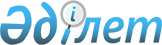 "Жүзеге асырылатын міндеттерді орындау үшін қажетті және жеткілікті дербес деректердің тізбесін бекіту туралы" Қазақстан Республикасы Еңбек және халықты әлеуметтік қорғау министрінің 2013 жылғы 28 тамыздағы № 403-ө-м бұйрығына өзгеріс енгізу туралыҚазақстан Республикасы Денсаулық сақтау және әлеуметтік даму министрінің 2016 жылғы 30 маусымдағы № 577 бұйрығы. Қазақстан Республикасының Әділет министрлігінде 2016 жылы 18 тамызда № 14121 болып тіркелді

      «Дербес деректер және оларды қорғау туралы» 2013 жылғы 21 мамырдағы Қазақстан Республикасы Заңының 25-бабының 2-тармағы 1) тармақшасына және «Құқықтық актілер туралы» 2016 жылғы 6 сәуірдегі Қазақстан Республикасы Заңының 50-бабының 2-тармағына сәйкес БҰЙЫРАМЫН:



      1. «Жүзеге асырылатын міндеттерді орындау үшін қажетті және жеткілікті дербес деректердің тізбесін бекіту туралы» Қазақстан Республикасы Еңбек және халықты әлеуметтік қорғау министрінің 2013 жылғы 28 тамыздағы № 403-ө-м бұйрығына (Нормативтік құқықтық актілерді мемлекеттік тіркеу тізілімінде № 8749 болып тіркелген, 2014 жылғы 22 қаңтардағы № 14 (28238) «Егемен Қазақстан» газетінде жарияланған) мынадай өзгеріс енгізілсін:



      көрсетілген бұйрықпен бекітілген Жүзеге асырылатын міндеттерді орындау үшін қажетті және жеткілікті дербес деректердің тізбесі осы бұйрыққа қосымшаға сәйкес жаңа редакцияда жазылсын.



      2. Қазақстан Республикасы Денсаулық сақтау және әлеуметтік даму министрлігінің Заң қызметі департаменті заңнамада белгіленген тәртіппен:



      1) осы бұйрықты Қазақстан Республикасы Әділет министрлігінде мемлекеттік тіркеуді;



      2) тіркелген осы бұйрықты алған күннен бастап бес жұмыс күні ішінде оның көшірмесін баспа және электрондық түрде мемлекеттік және орыс тілдеріндегі бір данада Қазақстан Республикасы нормативтік құқықтық актілерінің Эталондық бақылау банкіне қосу үшін «Республикалық құқықтық ақпарат орталығы» шаруашылық жүргізу құқығындағы республикалық мемлекеттік кәсіпорнына жіберуді;



      3) осы бұйрық мемлекеттік тіркелгеннен кейін күнтізбелік он күн ішінде оның көшірмесін мерзімді баспа басылымдарында және «Әділет» ақпараттық-құқықтық жүйесінде ресми жариялауға жіберуді;



      4) осы бұйрықты Қазақстан Республикасы Денсаулық сақтау және әлеуметтік даму министрлігінің интернет-ресурсында орналастыруды қамтамасыз етсін.



      3. Осы бұйрықтың орындалуын бақылау Қазақстан Республикасы Денсаулық сақтау және әлеуметтік даму министрлігінің жауапты хатшысы А.Д. Құрманғалиеваға жүктелсін.



      4. Осы бұйрық алғаш ресми жарияланған күнінен кейін күнтізбелік он күн өткен соң қолданысқа енгізіледі.      Қазақстан Республикасының

      Денсаулық сақтау және

      әлеуметтік даму министрі                     Т. Дүйсенова 

Қазақстан Республикасы   

Денсаулық сақтау және  

әлеуметтік даму министрінің 

2016 жылғы 30 маусымдағы 

№ 577 бұйрығына     

қосымша            

Қазақстан Республикасы   

Еңбек және халықты әлеуметтік

қорғау министрінің    

2013 жылғы 28 тамыздағы   

№ 403-ө-м бұйрығымен   

бекітілген         

Жүзеге асырылатын міндеттерді орындау үшін қажетті және жеткілікті дербес деректердің тізбесі
					© 2012. Қазақстан Республикасы Әділет министрлігінің «Қазақстан Республикасының Заңнама және құқықтық ақпарат институты» ШЖҚ РМК
				Р/с №Дербес деректердің атауы1. Жасына байланысты зейнетақы төлемдерін тағайындау1. Жасына байланысты зейнетақы төлемдерін тағайындау1Тегі2Аты3Әкесінің аты (бар болса)4Жеке сәйкестендіру нөмірі (бұдан әрі – ЖСН)5Туу туралы деректер: туған күні, туған жері, тууды тіркеу6Жеке басын куәландыратын құжат туралы мәліметтер (Қазақстан Республикасы азаматының паспорты, Қазақстан Республикасы азаматының жеке куәлігі, азаматтығы жоқ адамның куәлігі, шетелдіктің тұруға ықтиярхаты, Қазақстан Республикасының азаматтығын алғанға дейін оралман куәлігі) немесе «электрондық үкімет» шлюзі арқылы тиісті мемлекеттік ақпараттық жүйелерден (бұдан әрі – ақпараттық жүйелер) сұрау салынған7Тұрғылықты жері туралы деректер: тұрғылықты жерінің мекенжайы, облыстың, ауданның (қаланың), көшенің атауы, үйдің, пәтердің нөмірі, құжаттың нөмірі, берілген күні, құжатты берген орган, тұрғылықты жері туралы мәліметтер (мекенжай анықтамасы немесе ауыл әкімінің анықтамасы) немесе ақпараттық жүйелерден; Байқоңыр қаласының тұрғындары үшін Байқоңыр қаласының тұрғын үй шаруашылығының азаматтарды есепке алу және тіркеу жөніндегі бөлімінің анықтамасы8Банктік шоттың болуы туралы мәліметтер: банктік шот ашылған банктің толық атауы, банктік шоттың иесі болып табылатын адамның тегі, аты, әкесінің аты (бар болса), туған күні, екінші деңгейлі банкте, банк операцияларының жекелеген түрлеріне қаржы нарығын және қаржы ұйымдарын реттеу мен қадағалау жөніндегі уәкілетті органның лицензиясы бар ұйымдарда ашылған банктік шоттың нөмірі, «Қазпошта» акционерлік қоғамының аумақтық бөлімшелері не қылмыстық-атқару жүйесі мекемесінің, медициналық-әлеуметтік мекеменің (ұйымның) қолма-қол ақшаны бақылау шоты туралы мәліметтер9Табыстары туралы мәліметтер: 1995 жылғы 1 қаңтардан бастап қатарынан үш жыл ішіндегі орташа айлық табысы туралы, жалақысы туралы мәліметтер көрсетілген мұрағаттық анықтама10Еңбек өтілін растайтын мәліметтер: еңбек кітапшасында; егер еңбек өтілі туралы жазбалар еңбек кітапшасына енгізілмесе немесе түзетулер болса, мұрағат мекемелерінің немесе жұмыс орнынан берілетін анықтамада; білімі туралы құжатта; әскери билетте немесе қорғаныс істері жөніндегі басқармалардың (бөлімнің) анықтамасында қамтылған мәліметтер; балалардың туу туралы куәлігі (азаматтық хал актілерін жазу органдары берген туу туралы актілік жазбадан үзінді көшірме немесе туу туралы анықтама) және сегіз жасқа дейінгі баласының тәрбиесімен айналысқандығын растайтын құжаттар: балалардың жеке басын растайтын құжаттар; балалардың неке туралы куәлігі (неке қию (ерлі-зайыпты болу) туралы анықтама) не некені бұзу туралы куәлік (некені (ерлі-зайыптылықты) бұзғаны туралы анықтама) немесе неке қию не некені бұзу туралы актілік жазбадан үзінді көшірме (тегін ауыстырған кезде), балалардың оқу орнында білім алатыны туралы құжат, балалардың тұрғылықты тұратын жері бойынша тіркелгенін растайтын құжат; балалардың қайтыс болғаны туралы куәлік (қайтыс болғаны туралы актілік жазбадан үзінді көшірме немесе азаматтық хал актілерін жазу органы берген қайтыс болу туралы анықтама), әскери билет, баланы (балаларды) тәрбиелеу, асырап алу фактісін белгілеу туралы сот шешімі. Қажет болған кезде оңалту туралы анықтама; ұрыс қимылдарына қатысқаны туралы әскери комиссариаттың анықтамасы; бірінші топтағы мүгедекке, екінші топтағы жалғызбасты мүгедекке және бөгде адамның көмегіне мұқтаж жасына байланысты зейнеткерге, сексен жасқа толған қарттарға, он алты жасқа дейінгі мүгедекке күтімді жүзеге асыру фактісін және кезеңін растайтын сот шешімі; бұрынғы кеңестік мекемелер, Қазақстан Республикасы мекемелері, халықаралық ұйым жұмыскерінің жұбайы (зайыбы) шетелде тұратынын растайтын құжат; әскери қызметшінің, арнаулы мемлекеттік орган қызметкерінің жұбайы (зайыбы) жұмысқа орналасу мүмкіндігі жоқ жерде тұратынын растайтын құжат; неке туралы куәлік (неке қию (ерлі-зайыпты болу) туралы анықтама) не некені бұзу туралы куәлік (некені (ерлі-зайыптылықты) бұзғаны туралы анықтама) немесе неке қию не некені бұзу туралы актілік жазбадан үзінді көшірме (тегін ауыстырған кезде)2. Мемлекеттік базалық зейнетақы төлемін тағайындау2. Мемлекеттік базалық зейнетақы төлемін тағайындау1Тегі2Аты3Әкесінің аты (бар болса)4ЖСН5Жеке басын куәландыратын құжат туралы мәліметтер (Қазақстан Республикасы азаматының паспорты, Қазақстан Республикасы азаматының жеке куәлігі, азаматтығы жоқ адамның куәлігі, шетелдіктің тұруға ықтиярхаты, Қазақстан Республикасының азаматтығын алғанға дейін оралман куәлігі) немесе ақпараттық жүйелерден 6Тұрғылықты жері туралы деректер: тұрғылықты жерінің мекенжайы, облыстың, ауданның (қаланың), көшенің атауы, үйдің, пәтердің нөмірі, құжаттың нөмірі, берілген күні, құжатты берген орган, тұрғылықты жері туралы мәліметтер (мекенжай анықтамасы немесе ауыл әкімінің анықтамасы) немесе ақпараттық жүйелерден; Байқоңыр қаласының тұрғындары үшін Байқоңыр қаласының тұрғын үй шаруашылығының азаматтарды есепке алу және тіркеу жөніндегі бөлімінің анықтамасы7Банктік шоттың болуы туралы мәліметтер: банктік шот ашылған банктің толық атауы, банктік шоттың иесі болып табылатын адамның тегі, аты, әкесінің аты (бар болса), туған күні, екінші деңгейлі банкте, банк операцияларының жекелеген түрлеріне қаржы нарығын және қаржы ұйымдарын реттеу мен қадағалау жөніндегі уәкілетті органның лицензиясы бар ұйымдарда ашылған банктік шоттың нөмірі, «Қазпошта» акционерлік қоғамының аумақтық бөлімшелері не қылмыстық-атқару жүйесі мекемесінің, медициналық-әлеуметтік мекеменің (ұйымның) қолма-қол ақшаны бақылау шоты туралы мәліметтер3. Мүгедектігі бойынша, асыраушысынан айрылу жағдайы бойынша

және жасына байланысты берілетін мемлекеттік әлеуметтік

жәрдемақыларды тағайындау3. Мүгедектігі бойынша, асыраушысынан айрылу жағдайы бойынша

және жасына байланысты берілетін мемлекеттік әлеуметтік

жәрдемақыларды тағайындау1Тегі2Аты3Әкесінің аты (бар болса)4ЖСН5Жеке басын куәландыратын құжат туралы мәліметтер (Қазақстан Республикасы азаматының паспорты, Қазақстан Республикасы азаматының жеке куәлігі, азаматтығы жоқ адамның куәлігі, шетелдіктің тұруға ықтиярхаты, Қазақстан Республикасының азаматтығын алғанға дейін оралман куәлігі) немесе ақпараттық жүйелерден 6Тұрғылықты жері туралы мәліметтер: тұрғылықты жерінің мекенжайы, облыстың, ауданның (қаланың), көшенің атауы, үйдің, пәтердің нөмірі, құжаттың нөмірі, берілген күні, құжатты берген орган, тұрғылықты жері туралы мәліметтер (мекенжай анықтамасы немесе ауыл әкімінің анықтамасы) немесе ақпараттық жүйелерден; Байқоңыр қаласының тұрғындары үшін Байқоңыр қаласының тұрғын үй шаруашылығының азаматтарды есепке алу және тіркеу жөніндегі бөлімінің анықтамасы7Банктік шоттың болуы туралы мәліметтер: банктік шот ашылған банктің толық атауы, банктік шоттың иесі болып табылатын адамның тегі, аты, әкесінің аты (бар болса), туған күні, екінші деңгейлі банкте, банк операцияларының жекелеген түрлеріне қаржы нарығын және қаржы ұйымдарын реттеу мен қадағалау жөніндегі уәкілетті органның лицензиясы бар ұйымдарда ашылған банктік шоттың нөмірі, «Қазпошта» акционерлік қоғамының аумақтық бөлімшелері не қылмыстық-атқару жүйесі мекемесінің, медициналық-әлеуметтік мекеменің (ұйымның) қолма-қол ақшаны бақылау шоты туралы мәліметтер8Асырауындағы адамның білімі туралы мәліметтер: 18 жастан 23 жасқа дейінгі адамдар оқу орындарының күндізгі бөлімінің оқушысы болып табылатыны туралы оқу орнының анықтамасында қамтылған деректер 9Мүгедектікті белгілеу туралы мүгедектердің орталықтандырылған дерекқорынан мәліметтер, Ведомствоаралық сарапшылар кеңесінің радиациялық әсерге ұшыраған адамдар ауруларының, мүгедектігінің себепті байланысын белгілеу бойынша шешімі, Орталық әскери-дәрігерлік комиссияның шешімі, госпиталь берген ауру туралы куәлік немесе әскери-дәрігерлік комиссияның қорытындысы10Он алты жасқа дейінгі мүгедек баланың туу туралы куәлігі (азаматтық хал актілерін жазу органдары берген туу туралы актілік жазбадан үзінді көшірме немесе туу туралы анықтама)11Асыраушысының қайтыс болғаны туралы анықтама немесе хабар-ошарсыз кеткен (қайтыс болған) деп тану туралы сот шешімі12Асырауындағы адамның қайтыс болған адамға туыстық қатынасын растайтын құжат (туу туралы, неке туралы, некені бұзу туралы, әкелікті (аналықты) белгілеу туралы). Азаматтық хал актілерін жазу органдарының анықтамасы (егер туу туралы куәлікте әкесі туралы мәліметтер анасының өтініші бойынша енгізілсе)13Неке туралы куәлік (неке қию (ерлі-зайыпты болу) туралы анықтама) не некені бұзу туралы куәлік (некені (ерлі-зайыптылықты) бұзғаны туралы анықтама) немесе неке қию не некені бұзу туралы актілік жазбадан үзінді көшірме (ата-анасының/қамқоршысының тегі өзгерген кезде)14Қамқоршылық немесе қорғаншылық белгілеу туралы құжат15Қайтыс болған (қаза тапқан) адамның әскери билеті немесе әскери қызметті өткергені туралы анықтама16Әскери қызметшінің, ішкі істер органдары және Қазақстан Республикасының бұрынғы Мемлекеттік тергеу комитеті қызметкерінің қызметтік міндеттемелерін атқару не әскери қызметті өткеру кезінде алған жарақаттар, контузия, зақымданулар, аурулар салдарынан қайтыс болғандығы немесе қаза тапқандығы туралы құжат17Еңбек қызметін тоқтатқаны туралы жазбасы бар еңбек кітапшасы (қайтыс болған асыраушының сегіз жасқа дейінгі балалары, ағалары, апалары немесе немерелерін күтумен айналысатын адамдар үшін)18Ақпараттық жүйелерден адамның дара кәсіпкер ретінде тіркелмегені туралы және Орталық атқарушы органның автоматтандырылған ақпараттық жүйесінен міндетті зейнетақы жарналарын төлеу фактісінің болмағаны туралы мәліметтер19Асырауындағы адамдардың қайтыс болған күні (асыраушысынан айрылу жағдайы бойынша мемлекеттік әлеуметтік жәрдемақы)4. Мемлекеттік арнайы жәрдемақыларды тағайындау4. Мемлекеттік арнайы жәрдемақыларды тағайындау1Тегі2Аты3Әкесінің аты (бар болса)4ЖСН5Туу туралы мәліметтер: туған күні, туған жері, тууды тіркеу6Жеке басын куәландыратын құжат туралы мәліметтер (Қазақстан Республикасы азаматының жеке куәлігі) немесе ақпараттық жүйелерден7Тұрғылықты жері туралы мәліметтер: тұрғылықты жерінің мекенжайы, облыстың, ауданның (қаланың), көшенің атауы, үйдің, пәтердің нөмірі, құжаттың нөмірі, берілген күні, құжатты берген орган, тұрғылықты жері туралы мәліметтер (мекенжай анықтамасы немесе ауыл әкімінің анықтамасы) немесе ақпараттық жүйелерден; Байқоңыр қаласының тұрғындары үшін Байқоңыр қаласының тұрғын үй шаруашылығының азаматтарды есепке алу және тіркеу жөніндегі бөлімінің анықтамасы8Банктік шоттың болуы туралы мәліметтер: банктік шот ашылған банктің толық атауы, банктік шоттың иесі болып табылатын адамның тегі, аты, әкесінің аты (бар болса), туған күні, екінші деңгейлі банкте, банк операцияларының жекелеген түрлеріне қаржы нарығын және қаржы ұйымдарын реттеу мен қадағалау жөніндегі уәкілетті органның лицензиясы бар ұйымдарда ашылған банктік шоттың нөмірі, «Қазпошта» акционерлік қоғамының аумақтық бөлімшелері не қылмыстық-атқару жүйесі мекемесінің, медициналық-әлеуметтік мекеменің (ұйымның) қолма-қол ақшаны бақылау шоты туралы мәліметтер9Еңбек өтілін растайтын мәліметтер: еңбек кітапшасында, мұрағат мекемелерінің немесе жұмыс орнынан берілетін анықтамада; білімі туралы құжатта, әскери билетте немесе қорғаныс істері жөніндегі басқармалардың (бөлімнің) анықтамасында қамтылған мәліметтер, балалардың туу туралы куәлігі (туу туралы актілік жазбадан үзінді көшірме немесе азаматтық хал актілерін жазу органдары берген туу туралы анықтама)10Жұмыс сипатын немесе еңбек жағдайларын растайтын анықтама11Өтініш берушінің оқу орнында білім алатынын растайтын мәліметтер12Оңалту туралы анықтама; ұрыс қимылдарына қатысқаны туралы әскери комиссариаттың анықтамасы; бірінші топтағы мүгедекке, екінші топтағы жалғызбасты мүгедекке және бөгде адамның көмегіне мұқтаж жасына байланысты зейнеткерге, сексен жасқа толған қарттарға, он алты жасқа дейінгі мүгедекке күтімді жүзеге асыру фактісін және кезеңін растайтын сот шешімі; бұрынғы кеңестік мекемелер, Қазақстан Республикасы мекемелері, халықаралық ұйым жұмыскерінің жұбайы (зайыбы) шетелде тұратынын растайтын құжат; әскери қызметшінің, арнаулы мемлекеттік орган қызметкерінің жұбайы (зайыбы) жұмысқа орналасу мүмкіндігі жоқ жерде тұратынын растайтын құжат, неке туралы куәлік (неке қию (ерлі-зайыпты болу) туралы анықтама) не некені бұзу туралы куәлік (некені (ерлі-зайыптылықты) бұзғаны туралы анықтама) немесе неке қию не некені бұзу туралы актілік жазбадан үзінді көшірме (тегін ауыстырған кезде)13Балалардың туу туралы мәліметтері: туу туралы актілік жазбадан үзінді көшірме немесе азаматтық хал актілерін жазу органдары берген туу туралы анықтама, жеке куәлік, неке туралы куәлік (неке қию (ерлі-зайыпты болу) туралы анықтама) не некені бұзу туралы куәлік (некені (ерлі-зайыптылықты) бұзғаны туралы анықтама) немесе неке қию не некені бұзу туралы актілік жазбадан үзінді көшірме, орта-арнаулы немесе жоғары оқу орнын бітіргені туралы деректер, оқитынын растайтын оқу орнының анықтамасы14Балалардың тұрақты тұрғылықты жері бойынша тіркелген орнын растайтын құжат15Балалардың туу туралы куәлігі (туу туралы актілік жазбадан үзінді немесе азаматтық хал актілерін жазу органдары берген туу туралы анықтама) және балалардың келесі құжаттарының бірі: балалардың жеке басын растайтын құжат, балалардың неке туралы куәлігі (неке қию (ерлі-зайыпты болу) туралы анықтама) не некені бұзу туралы куәлігі (некені (ерлі-зайыптылықты) бұзғаны туралы анықтама) немесе неке қию не некені бұзу туралы актілік жазбадан үзінді көшірме (тегін ауыстырған кезде), балалардың қайтыс болғаны туралы куәлік (қайтыс болғаны туралы актілік жазбадан үзінді көшірме немесе азаматтық хал актілерін жазу органы берген қайтцыс болу туралы анықтама), әскери билет, баланы (балаларды) тәрбиелеу, асырап алу фактісін белгілеу туралы сот шешімі5. Еңбек ету қабілетінен айрылу; асыраушысынан айрылу; жұмысынан

айрылу; жүктілікке және босануға байланысты табысынан айрылу,

жаңа туған баланы (балаларды) асырап алуға байланысты табысынан

айрылу; бала бір жасқа толғанға дейін оның күтіміне байланысты

табысынан айрылу әлеуметтік қатер жағдайларына әлеуметтік

төлемдер тағайындау5. Еңбек ету қабілетінен айрылу; асыраушысынан айрылу; жұмысынан

айрылу; жүктілікке және босануға байланысты табысынан айрылу,

жаңа туған баланы (балаларды) асырап алуға байланысты табысынан

айрылу; бала бір жасқа толғанға дейін оның күтіміне байланысты

табысынан айрылу әлеуметтік қатер жағдайларына әлеуметтік

төлемдер тағайындау1Тегі2Аты 3Әкесінің аты (бар болса)4ЖСН5Туу туралы деректер: туған күні, туған жері, тууды тіркеу6Жеке басын куәландыратын құжат туралы мәліметтер: құжаттың атауы, нөмірі, сериясы, берілген күні, құжаттың қолданылу мерзімі, құжатты берген орган немесе ақпараттық жүйелерден7Тұрғылықты жері туралы мәліметтер: тұрақты тұратын елі, тұрғылықты жерінің мекенжайы, облыстың, ауданның (қаланың), көшенің атауы, үйдің, пәтердің нөмірі, құжаттың нөмірі, берілген күні, құжатты берген орган, тұрғылықты жері туралы мәліметтер (мекенжай анықтамасы немесе ауыл әкімінің анықтамасы)8Куәландыру өткізілгені туралы және жалпы еңбек ету қабілетінен айрылу дәрежесін белгілеу, жалпы еңбек ету қабілетінен айрылу дәрежесінің өзгеруі туралы, еңбек етуге қабілетті екендігі туралы мәліметтер9Отбасы құрамы туралы мәліметтер10Асыраушысының қайтыс болғаны туралы не адамды хабар-ошарсыз кеткен деп тану немесе қайтыс болды деп жариялау туралы мәліметтер11Қайтыс болған адаммен туыстық қатынасын растайтын мәліметтер12Отбасы мүшелері оқушы немесе күндізгі оқу нысанында оқитын студент болып табылатынын растайтын мәліметтер13Қамқоршылық (қорғаншылық), бала асырап алу, патронат белгіленгенін растайтын мәліметтер: құжаттың атауы, нөмірі, құжаттың берілген күні, қамқоршы (қорғаншы), асырап алушының, патронат тәрбиешінің тегі, аты, әкесінің аты (бар болса), қорғаншылыққа (қамқоршылыққа), асырап алуға, патронатқа берілген баланың тегі, аты, әкесінің аты (бар болса) және туған күні, баланың тұғылықты жерінің мекенжайы (облыстың, ауданның (қаланың), көшенің атауы, үйдің, пәтердің нөмірі)14Жұмыссыз ретінде тіркелгені туралы мәліметтер15Жүктілік және босану бойынша демалыстың, жаңа туған баланы (балаларды) асырап алған жұмыскерлер демалысының күні туралы мәліметтер16Әлеуметтік қатердің басталуы алдындағы соңғы күнтізбелік он екі, жиырма төрт айдағы табыстар туралы мәліметтер17Салық органдарының мәліметтері: дара кәсіпкер ретінде мемлекеттік тіркелгенін растайтын құжат; салық және бюджетке төленетін басқа да міндетті төлемдер бойынша салыстыру актісі18Баланың (балалардың) туу туралы мәліметтері19Баланы (балаларды) асырап алу туралы мәліметтер20Салық төлеушінің мәртебесін растайтын мәліметтер21Банктік шоттың болуы туралы мәліметтер: банктік шоттың ашылғанын растайтын құжаттың атауы, нөмірі және берілген күні, банктік шот ашылған банктің толық атауы, банктік шоттың иесі болып табылатын адамның тегі, аты, әкесінің аты (бар болса), туған күні, банктік шотты ашу күні, банктерде және (немесе) банк операцияларының жекелеген түрлерін жүзеге асыратын ұйымдарда ашылған банктік шоттың нөмірі не түзеу мекемесінің қолма-қол ақшаны бақылау шоты туралы мәліметтер 22Мүгедектік тобын куәландыруды жүргізу және белгілеу туралы мәліметтер (он сегіз жасқа толмаған және осы жастан асқан балалары, оның ішінде асырап алған балалары, аға-інілері, апа-сіңлілері, немерелері бала кезінен бірінші немесе екінші топтағы мүгедек деп танылған жағдайда)23Баланы толық мемлекеттің қарауына белгілеу жағдайларын қоспағанда, бала бір жасқа толғанға дейін оның күтіміне байланысты табысынан айрылған жағдайда төленетін әлеуметтік төлем алушының ата-ана құқығынан айыру немесе шектеу туралы мәліметтер, бас бостандығынан айыру орындарында жазасын өтеу туралы сот үкімі24Баланың қайтыс болған күні (бала бір жасқа толғанға дейін оның күтіміне байланысты табысынан айрылған жағдайда төленетін әлеуметтік төлем), асырауындағы адамдардың қайтыс болған күні (асыраушысынан айрылу жағдайы бойынша төленетін әлеуметтік төлем)25Қазақстан Республикасының неке-отбасы заңнамасында белгіленген жағдайларда баланы толық мемлекеттің қарауына белгілеу, алушыларды ата-ана құқығынан айыру немесе шектеу, асырап алу туралы шешімді жарамсыз немесе күші жойылды деп тану, қамқоршыларды өз міндеттерін атқарудан босату немесе айыру күні (бала бір жасқа толғанға дейін оның күтіміне байланысты табысынан айрылған жағдайда төленетін әлеуметтік төлем)26Алушыны жұмыспен қамту мәселесі жөніндегі уәкілетті органның есебінен алу күні (жұмысынан айрылған жағдайда төленетін әлеуметтік төлем)27Алушының қайтыс болған күні (төлемдердің барлық түрі бойынша)6. Бала тууға және бала күтімі бойынша жәрдемақылар

тағайындау6. Бала тууға және бала күтімі бойынша жәрдемақылар

тағайындау1Тегі2Аты3Әкесінің аты (бар болса)4Жынысы5ЖСН6Жеке басын куәландыратын мәліметтер (құжаттың атауы, нөмірі, берілген күні, құжаттың қолданылу мерзімі, құжатты берген орган, сериясы, қолтаңба)7Мәртебесін растайтын мәліметтер: шетелдіктің тұруға ықтиярхаты, азаматтығы жоқ адамның куәлігі, оралман куәлігі8Жәрдемақы тағайындалатын бала (балалар) туралы мәліметтер: баланың ЖСН, тегі, аты, әкесінің аты (бар болса), туған күні, баланың туылу реті9Неке қиюды (бұзуды) тіркеу туралы немесе некені тіркеу туралы актілік жазбаның мәліметтері: некенің тіркелгенін растайтын құжаттың атауы, нөмірі және берілген күні10Өтініш берушінің отбасы құрамы туралы мәліметтер: отбасы мүшелерінің ЖСН, тегі, аты, әкесінің аты (бар болса), өтініш берушіге туыстық қатынасы, тұған күні мен жылы11Қамқоршылық (қорғаншылық), асырап алу белгіленгенін растайтын мәліметтер: құжаттың атауы, нөмірі, құжаттың берілген күні, қамқоршы (қорғаншы) немесе асырап алғушының тегі, аты, әкесінің аты (бар болса), асырауға, қамқоршылыққа (қорғаншылыққа) берілген баланың тегі, аты, әкесінің аты (бар болса),тұрғылықты жерінің мекенжайы (облыстың, ауданның (қаланың), көшенің атауы, үйдің, пәтердің нөмірі)12Банктік шоттың болуы туралы мәліметтер: банктік шот ашылған банктің толық атауы, банктік шоттың иесі болып табылатын адамның тегі, аты, әкесінің аты (бар болса), туған күні, банктерде және (немесе) банк операцияларының жекелеген түрлерін жүзеге асыратын ұйымдарда ашылған банктік шоттың нөмірі не түзеу мекемесінің қолма-қол ақшаны бақылау шоты туралы мәліметтер13Тұрғылықты жері туралы мәліметтер: тұрақты тұрғылықты жерінің мекенжайы, облыстың, ауданның (қаланың), көшенің (шағын ауданның) атауы, үйдің, пәтердің нөмірі, құжаттың нөмірі, берілген күні, құжатты берген орган, тұрғылықты жері туралы мәліметтер (мекенжай анықтамасы немесе ауыл әкімінің анықтамасы)7. Арнаулы мемлекеттік жәрдемақы тағайындау7. Арнаулы мемлекеттік жәрдемақы тағайындау1Тегі2Аты 3Әкесінің аты (бар болса)4ЖСН5Жеке басын куәландыратын құжат туралы мәліметтер (жеке куәлік,туу туралы куәлік, азаматтығы жоқ адамның куәлігі, Қазақстан Республикасында тұрақты тұратын шетелдіктің тұруға ықтиярхаты) немесе ақпараттық жүйелерден6Жәрдемақы алуға құқықты растайтын мәліметтер:

1) Ұлы Отан соғысының қатысушылары мен мүгедектері үшін – Ұлы Отан соғысының қатысушысының немесе мүгедегінің куәлігінде қамтылған мәліметтер;

2) Кеңес Одағының Батырлары, Социалистік Еңбек Ерлері, үш дәрежелі Даңқ, үш дәрежелі Еңбек Даңқы ордендерінің иегерлері үшін – наградаға берілген куәлікте және (немесе) Ұлы Отан соғысына қатысушының немесе мүгедегінің куәлігінде қамтылған мәліметтер;

3) «Қазақстанның ғарышкер-ұшқышы» құрметті атағына ие болған адамдар үшін – «Қазақстанның ғарышкер-ұшқышы» құрметті атағы берілгенін растайтын құжатта қамтылған мәліметтер;

4) жеңілдіктер мен кепілдіктер бойынша Ұлы Отан соғысының қатысушыларына теңестірілген адамдар үшін:

қорғанысына қатысу майдандағы армия бөлімдерінің әскери қызметшілері үшін белгіленген жеңілдік шарттарымен зейнетақы тағайындау үшін еңбек өткерген жылдарына 1998 жылғы 1 қаңтарға дейін есептелетін қалаларда Ұлы Отан соғысы кезінде қызмет атқарған әскери қызметшілер, сондай-ақ бұрынғы КСР Одағы ішкі істер және мемлекеттік қауіпсіздік органдарының басшы және қатардағы құрамының адамдары үшін – белгіленген үлгідегі куәлікте немесе «Ұлы Отан соғысының қатысушылары мен мүгедектеріне және соларға теңестірілген адамдарға берілетін жеңілдіктер мен оларды әлеуметтік қорғау туралы» Қазақстан Республикасының 1995 жылғы 28 сәуірдегі Заңына (бұдан әрі – 1995 жылғы 28 сәуірдегі Заң) сәйкес жеңілдіктерге құқығы туралы белгі соғылған зейнеткерлік куәлікте қамтылған мәліметтер;

Ұлы Отан соғысы кезінде майдандағы армия құрамына кірген әскери бөлімдерде, штабтарда, мекемелерде штаттық қызмет атқарған Кеңес Армиясының, Әскери-Теңіз флотының, бұрынғы КСР Одағының ішкі істер және мемлекеттік қауіпсіздік әскерлері мен органдарының ерікті жалдама құрамаларының адамдары, не тиісті кезеңде қорғанысына қатысу майдандағы армия бөлімдерінің әскери қызметшілері үшін белгіленген жеңілдік шарттарымен зейнетақы тағайындау үшін еңбек өткерген жылдарына 1998 жылғы 1 қаңтарға дейін есептелетін қалаларда болған адамдар үшін – белгіленген үлгідегі куәлікте немесе 1995 жылғы 28 сәуірдегі Заңға сәйкес жеңілдіктерге құқығы туралы белгі соғылған зейнеткерлік куәлікте қамтылған мәліметтер;

Ұлы Отан соғысы кезінде майдандағы армия мен флоттың құрамына кірген бөлімдердің, штабтар мен мекемелердің құрамында полк баласы (тәрбиеленушісі) және теңізші бала ретінде болғандар үшін – белгіленген үлгідегі куәлікте немесе 1995 жылғы 28 сәуірдегі Заңға сәйкес жеңілдіктерге құқығы туралы белгі соғылған зейнеткерлік куәлікте қамтылған мәліметтер;

екінші дүниежүзілік соғыс жылдарында шет елдердің аумағында фашистік Германия мен оның одақтастарына қарсы ұрыс қимылдарына партизан отрядтары, астыртын топтар және басқа да антифашистік құрамалар құрамында қатысқан адамдар үшін – белгіленген үлгідегі куәлікте немесе 1995 жылғы 28 сәуірдегі Заңға сәйкес жеңілдіктерге құқығы туралы белгі соғылған зейнеткерлік куәлікте қамтылған мәліметтер;

Қатынас жолдары халық комиссариаты, Байланыс халық комиссариаты арнайы құрамаларының, кәсіпшілік және көлік кемелерінің жүзу құрамы мен авиацияның ұшу-көтеру құрамының, бұрынғы КСР Одағы Балық өнеркәсібі халық комиссариатының, теңіз және өзен флотының, Солтүстік теңіз жолы Бас басқармасының ұшу-көтеру құрамының Ұлы Отан соғысы кезінде әскери қызметшілер жағдайына көшірілген және ұрыс майдандарының тылдағы шептері, флоттардың оперативтік аймақтары шегінде майдандағы армия мен флот мүдделеріне орай міндеттер атқарған қызметкерлері, сондай-ақ Ұлы Отан соғысының бас кезінде басқа мемлекеттердің порттарында тұтқындалған көлік флоты кемелері экипаждарының мүшелері үшін – белгіленген үлгідегі куәлікте немесе 1995 жылғы 28 сәуірдегі Заңға сәйкес жеңілдікке құқығы туралы белгі соғылған зейнеткерлік куәлікте қамтылған мәліметтер;

қоршаудағы кезеңінде Ленинград қаласының кәсіпорындарында, мекемелері мен ұйымдарында жұмыс істеген және «Ленинградты қорғағаны үшін» медалімен әрі «Қоршаудағы Ленинград тұрғыны» белгісімен марапатталған азаматтар үшін – «Ленинградты қорғағаны үшін» медаліне немесе «Қоршаудағы Ленинград тұрғыны» белгісіне қоса берілетін куәлікте немесе 1995 жылғы 28 сәуірдегі Заңға сәйкес жеңілдікке құқығы туралы белгі соғылған зейнеткерлік куәлікте қамтылған мәліметтер;

екінші дүниежүзілік соғыс кезінде фашистер мен олардың одақтастары құрған концлагерлердің, геттолардың және басқа да еріксіз ұстау орындарының жасы кәмелетке толмаған бұрынғы тұтқындары үшін – жасы кәмелетке толмаған бұрынғы тұтқын куәлігінде не екінші дүниежүзілік соғыс кезінде фашистер мен олардың одақтастары құрған концлагерлерде, геттоларда және басқа да еріксіз ұстау орындарында мәжбүрлеп ұсталғандығы туралы мұрағаттық анықтамада немесе 1995 жылғы 28 сәуірдегі Заңға сәйкес жеңілдікке құқығы туралы белгі соғылған зейнеткерлік куәлікте қамтылған мәліметтер;

басқа мемлекеттердің аумақтарындағы ұрыс қимылдарына қатысушылар, атап айтқанда: бұрынғы КСР Одағы үкімет органдарының шешімдеріне сәйкес басқа мемлекеттің аумақтарындағы ұрыс қимылдарына қатысқан Кеңес Армиясының, Әскери-Теңіз флотының, Мемлекеттік қауіпсіздік комитетінің әскери қызметшілері, бұрынғы КСР Одағы Ішкі істер министрлігінің қатардағы және басқарушы құрамының адамдары (әскери мамандар мен кеңесшілерді қоса есептегенде); жаттығу жиындарына шақырылып, ұрыс қимылдары жүріп жатқан кезде Ауғанстанға жіберілген әскери міндеттілер; ұрыс қимылдары жүріп жатқан осы елге жүк жеткізу үшін Ауғанстанға жіберілген автомобиль батальондарының әскери қызметшілері; бұрынғы КСР Одағының аумағынан Ауғанстанға жауынгерлік тапсырмаларды орындау үшін ұшулар жасаған ұшу құрамының әскери қызметшілері; Ауғанстандағы кеңес әскери құрамына қызмет көрсеткен жараланған, контузия алған немесе зақымданған не ұрыс қимылдарын қамтамасыз етуге қатысқаны үшін бұрынғы КСР Одағының ордендерімен және медальдарымен наградталған жұмысшылар мен қызметшілер үшін – белгіленген үлгідегі куәлікте, басқа мемлекеттің аумағында ұрыс қимылдарына қатысқандығын растайтын әскери комиссариаттың анықтамасында немесе басқа мемлекеттердің аумағында ұрыс қимылдарына қатысқандығы туралы белгі соғылған әскери билетте, Ауғанстандағы кеңес әскери құрамына қызмет көрсеткендігін растайтын құжатта және жараланғанын, контузия алғанын немесе зақымданғанын растайтын медициналық құжаттарда, ұрыс қимылдарын қамтамасыз етуге қатысқаны үшін бұрынғы КСР Одағының ордендері мен медальдарына қоса берілетін куәлікте қамтылған мәліметтер;

1986-1987 жылдары Чернобыль АЭС-індегі апаттың, сондай-ақ азаматтық немесе әскери мақсаттағы объектілердегі басқа да радиациялық апаттар мен авариялардың зардаптарын жоюға қатысқан, сондай-ақ ядролық сынақтар мен жаттығуларға тікелей қатысқан адамдар үшін – Чернобыль АЭС-індегі апаттың зардаптарын жоюға қатысушының куәлігінде немесе Чернобыль АЭС-індегі апаттың немесе азаматтық немесе әскери мақсаттағы объектілердегі басқа да радиациялық апаттардың зардаптарын жоюға қатысқанын, ядролық сынақтар мен оқуларға тікелей қатысқанын растайтын құжатта немесе азаматтық немесе әскери мақсаттағы объектілердегі радиациялық апаттардың зардаптарын жоюға қатысу фактісін, ядролық сынақтар мен оқуларға тікелей қатысқанын растайтын әскери комиссариаттың немесе Қазақстан Республикасы Ішкі істер министрлігінің Төтенше жағдайлар жөніндегі комитетінің (бұдан әрі – ҚР ІІМ ТЖК) анықтамасында қамтылған мәліметтер;

5) жеңілдіктер мен кепілдіктер бойынша Ұлы Отан соғысының мүгедектеріне теңестірілген адамдар үшін:

бұрынғы КСР Одағын қорғау кезінде, әскери қызметтің өзге де міндеттерін басқа уақытта орындау кезінде жаралануы, контузия алуы, зақымдануы салдарынан немесе майданда болуына байланысты, сондай-ақ Ауғанстанда немесе ұрыс қимылдары жүргізілген басқа мемлекеттерде әскери міндетін өтеу кезінде ауруға шалдығуы салдарынан мүгедек болған әскери қызметшілер үшін – әскери қызметшілер қатарындағы мүгедектің куәлігінде (Кеңес Армиясы мүгедегінің жеңілдіктерге құқығы туралы), жаралануы, контузия алуы, зақымдануы, мүгедектігі туралы анықтамада, ұрыс қимылдарына қатысу фактісін растайтын әскери комиссариаттың анықтамасында немесе 1995 жылғы 28 сәуірдегі Заңға сәйкес жеңілдіктерге құқығы туралы белгі соғылған зейнеткерлік куәлігінде қамтылған мәліметтер;

әскери міндетін орындау кезінде жаралануы, контузия алуы, зақымдануы салдарынан не майданда болуына немесе ұрыс қимылдары жүргізілген мемлекеттерде әскери міндетін орындауына байланысты ауруға шалдығуы салдарынан мүгедек болған бұрынғы КСР Одағының мемлекеттік қауіпсіздік органдарының және ішкі істер органдарының басшы және қатардағы құрамындағы адамдар үшін – белгіленген үлгідегі куәлікте, жаралануы, контузия алуы, зақымдануы туралы анықтамада, Ішкі істер органдарының, Ұлттық Қауіпсіздік комитетінің тиісті анықтамасында немесе 1995 жылғы 28 сәуірдегі Заңға сәйкес жеңілдіктерге құқығы туралы белгі соғылған зейнеткерлік куәлігінде қамтылған мәліметтер;

1944 жылдың 1 қаңтарынан 1951 жылдың 31 желтоқсанына дейінгі кезеңде Украин ССР-і, Беларусь ССР-і, Литва ССР-і, Латыш ССР-і, Эстон ССР-і аумақтарында қимыл жасаған халықты қорғаушы истребительдік батальондардың, взводтар мен отрядтардың жауынгерлері мен командалық құрамы қатарында болған, осы батальондарда, взводтарда, отрядтарда қызмет міндетін атқару кезінде жаралануы, контузия алуы немесе зақымдануы салдарынан мүгедек болған адамдар үшін – белгіленген үлгідегі куәлікте, жаралануы, контузия алуы, зақымдануы, мүгедектігі туралы анықтамада, ұрыс қимылдарына қатысу фактісін растайтын әскери комиссариаттың анықтамасында немесе 1995 жылғы 28 сәуірдегі Заңға сәйкес жеңілдіктерге құқығы туралы белгі соғылған зейнеткерлік куәлігінде қамтылған мәліметтер;

басқа елдерде қимыл жасаған әскер құрамдарына қызмет көрсеткен және ұрыс қимылдарын жүргізу кезінде жаралануы, контузия алуы, зақымдануы салдарынан мүгедек болған тиісті санаттағы жұмысшылар мен қызметшілер үшін – белгіленген үлгідегі куәлікте, жаралануы, контузия алуы, зақымдануы, мүгедектігі туралы анықтамада, тиісті санатын және басқа елдердің қимыл жасаған әскер құрамдарына қызмет көрсету салдарынан мүгедек болуын растайтын құжатта немесе 1995 жылғы 28 сәуірдегі Заңға сәйкес жеңілдіктерге құқығы туралы белгі соғылған зейнеткерлік куәлігінде қамтылған мәліметтер;

Чернобыль АЭС-індегі апаттың, азаматтық немесе әскери мақсаттағы объектілердегі басқа да радиациялық апаттар мен авариялардың, ядролық қаруды сынаудың салдарынан мүгедек болған адамдар, сондай-ақ ата-анасының бірінің радиациялық сәуле алуы себебінен генетикалық жағынан мүгедек болып қалған олардың балалары үшін – белгіленген үлгідегі куәлікте, халықты әлеуметтік қорғау саласындағы орталық атқарушы органы аумақтық органының Чернобыль АЭС-індегі апаттың немесе азаматтық немесе әскери мақсаттағы объектілердегі басқа да радиациялық апаттар мен авариялардың салдарынан болған мүгедектігі туралы анықтамасында немесе Аурудың радиациялық әсерге себептік байланысын анықтау жөніндегі орталық ведомствоаралық кеңестің қорытындысында қамтылған мәліметтер;

6) Ұлы Отан соғысында қаза тапқан (қайтыс болған, хабар-ошарсыз кеткен) жауынгерлердің ата-аналары мен қайтадан некеге отырмаған жесірлері үшін – әскери қызметшінің қайтыс болғандығы туралы куәлікте немесе хабарламада немесе қаза тапқандағы немесе хабар-ошарсыз кету фактісі туралы әскери комиссариаттың анықтамасында, әскери қызметшіге туыстық қатынасын растайтын құжатта (неке туралы куәлік, балалардың туу туралы куәлігі) қамтылған мәліметтер;

7) қайтыс болған соғыс мүгедектерінің және оларға теңестірілген мүгедектердің әйелдері (күйеулері), сондай-ақ қайтыс болған соғысқа қатысушылардың, партизандардың, астыртын күрес жүргізген адамдардың, «Ленинградты қорғағаны үшін» медалімен немесе «Қоршаудағы Ленинград тұрғыны» белгісімен наградталған, жалпы ауруға шалдығудың, еңбек ету кезінде зақым алуының нәтижесінде және басқа да себептерге (құқыққа қайшы келетіндерінен басқаларына) байланысты мүгедек деп танылған азаматтардың екінші рет некеге тұрмаған әйелдері (күйеулері) үшін – неке туралы куәлікте, жұбайының (зайыбының) қайтыс болғандығы туралы куәлікте, жұбайының (зайыбының) мүгедектігін растайтын құжатта қамтылған мәліметтер;

8) Ауғанстандағы немесе ұрыс қимылдары жүргізілген басқа мемлекеттердегі ұрыс қимылдары кезеңінде жараланудың, контузия алудың, зақымданудың немесе ауруға шалдығудың салдарынан қаза тапқан (хабар-ошарсыз кеткен) немесе қайтыс болған әскери қызметшілердің отбасылары үшін – қаза тапқан (қайтыс болған) адамның қайтыс болғаны туралы хабарламада немесе куәлікте, әскери қызметшінің қаза тапқандығы немесе хабар-ошарсыз кету фактісі туралы әскери комиссариаттың анықтамасында, қаза тапқан адаммен туыстық қатынасын растайтын құжатта (неке туралы куәлік, балалардың туу туралы куәлігі) қамтылған мәліметтер;

бейбіт уақытта әскери қызметін өткеру кезінде қаза тапқан (қайтыс болған) әскери қызметшілердің отбасылары үшін – қаза тапқан (қайтыс болған) адамның қайтыс болғандығы туралы хабарламада немесе куәлікте, әскери қызметшінің бейбіт уақытта әскери қызметін өткеру кезінде қаза тапқандығы немесе хабар-ошарсыз кету фактісі туралы әскери комиссариаттың анықтамасында, қаза тапқан адаммен туыстық қатынасын растайтын құжатта (неке туралы куәлік, балалардың туу туралы куәлігі) қамтылған мәліметтер;

қызмет міндеттерін атқару кезінде қаза тапқан ішкі істер органдары қызметкерлерінің отбасылары үшін – қаза тапқан (қайтыс болған) адамның қайтыс болғандығы туралы хабарламада немесе куәлікте, қызмет міндеттерін атқару кезінде қаза табу фактісін растайтын ішкі істер органдарының анықтамасында немесе құжатта, қаза тапқан адаммен туыстық қатынасын растайтын құжатта (неке туралы куәлік, балалардың туу туралы куәліктері) қамтылған мәліметтер;

Чернобыль АЭС-індегі апаттың, азаматтық немесе әскери мақсаттағы объектілердегі басқа да радиациялық апаттар мен авариялардың зардаптарын жою кезінде қаза тапқандардың отбасылары үшін – қаза тапқан адамның қайтыс болғандығы туралы куәлікте, Чернобыль АЭС-індегі апаттың, азаматтық немесе әскери мақсаттағы объектілердегі басқа да радиациялық апаттар мен авариялардың зардаптарын жою кезінде қайтыс болғанын растайтын құжатта, қаза тапқан адаммен туыстық қатысынан растайтын құжатта (неке туралы куәлік, балалардың туу туралы куәлігі) қамтылған мәліметтер;

Чернобыль АЭС-індегі апаттың және азаматтық немесе әскери мақсаттағы объектілердегі басқа да радиациялық апаттар мен авариялардың, ядролық сынаулардың салдарынан сәуле ауруына шалдығып қайтыс болғандардың немесе өлімі белгіленген тәртіппен солардың ықпалына байланысты болған мүгедектердің, сондай-ақ азаматтардың отбасылары үшін – сәуле ауруына шалдығып қайтыс болған азаматтардың немесе қайтыс болған мүгедектің, сондай-ақ өлімі белгіленген тәртіппен Чернобыль АЭС-індегі апаттың, азаматтық немесе әскери мақсаттағы объектілердегі басқа да радиациялық апаттар мен авариялардың, ядролық сынаулардың әсеріне байланысты болған азаматтың өлімі туралы куәлікте, өлімнің радиациялық әсер ету салдарынан болғанын растайтын құжатта, қаза тапқан адаммен туыстық жақындығын растайтын құжатта (неке туралы куәлік, балалардың туу туралы куәлігі) қамтылған мәліметтер;

9) Қазақстан Республикасы Денсаулық сақтау және әлеуметтік даму министрінің 2015 жылғы 3 маусымдағы № 445 бұйрығымен бекітілген Арнаулы мемлекеттiк жәрдемақы тағайындау және төлеу қағидаларына 6-қосымшаға (Нормативтік құқықтық актілерді мемлекеттік тіркеу тізілімінде № 11745 болып тіркелген) сәйкес Ұлы Отан соғысы жылдарында тылдағы қажырлы еңбегі және қалтқысыз әскери қызметі үшін бұрынғы КСР Одағының ордендерімен және медальдарымен наградталған адамдар үшін – белгіленген үлгідегі куәлікте немесе наградаға берілген куәлікте немесе мұрағаттық анықтамада немесе наградтау фактісі туралы жазбасы бар еңбек кітапшасында қамтылған мәліметтер;

10) 1941 жылғы 22 маусымнан бастап 1945 жылғы 9 мамырды қоса алғанда, кемінде алты ай жұмыс істеген (қызмет өткерген) және Ұлы Отан соғысы жылдарында тылдағы қажырлы еңбегі мен қалтқысыз әскери қызметі үшін бұрынғы КСР Одағының ордендерімен және медальдарымен наградталмаған адамдар үшін – еңбек кітапшасында немесе 1941 жылғы 22 маусымнан бастап 1945 жылғы 9 мамырды қоса алғанда, жұмысы туралы мәліметтері бар өзге де құжаттарда, 1941 жылғы 22 маусымнан бастап 1945 жылғы 9 мамырды қоса алғанда, әскери қызмет кезеңі туралы мәліметтері бар әскери билетте немесе анықтамада қамтылған мәліметтер;

1941 жылғы 22 маусымнан бастап 1945 жылғы 9 мамырды қоса алғанда, жұмысы туралы мәліметтері бар құжаттарға мыналар жатады:

жұмыс орны, сондай-ақ мұрағат мекемелері берген жұмыс кезеңдері туралы мәліметтері бар құжаттар;

бұйрықтардан, жеке шоттар мен жалақы төлеуге арналған ведомостардан үзінді көшірмелер;

коммунистік партия немесе кәсіподақ мүшелерінің мүшелік билеттері немесе есеп карточкалары;

қызметін бұрын қолданыста болған заңнамаға сәйкес жүзеге асырып келген жұмыс өтілін белгілеу жөніндегі зейнетақы тағайындау жөніндегі комиссиялардың шешімдері;

сот шешімдері;

арнайы комиссиялардың шешімдері;

1998 жылға дейін берілген жеңілдіктерді алуға құқығы туралы куәлік;

фабрика-зауыт училищелерінде оқу фактісін растайтын анықтамалар;

11) 1988-1989 жылдарда Чернобыль АЭС-індегі апаттың салдарын жоюға қатысушылар, қоныс аудару күніне құрсақта болған балаларын қоса алғанда, оқшаулау және қоныс аудару аймағынан Қазақстан Республикасына қоныс аударғандар (өз еркімен кеткендер) қатарындағы адамдар үшін – Чернобыль АЭС-індегі аварияны жоюға қатысушының куәлігі немесе Чернобыль АЭС-індегі аварияны жоюға қатысу фактісін растайтын құжат, балалардың туу туралы куәлігі;

12) I, II және III топтағы мүгедектер, оның ішінде 16-дан 18 жасқа дейінгі мүгедек балалар үшін – мүгедектік туралы анықтама;

13) 16 жасқа дейінгі мүгедек балалар үшін – мүгедектік туралы анықтама;

14) «Алтын алқамен», «Күміс алқа» белгілерімен, I және II дәрежелі «Ана Даңқы» ордендерімен наградталған немесе бұрын «Батыр Ана» атағын алған көп балалы аналар үшін – наградталғанын немесе атақ алғанын растайтын құжаттар;

15) бірге тұратын төрт және одан көп кәмелетке толмаған, оның ішінде жалпы орта білім беретін, жоғары және орта кәсіптік оқу орындарының күндізгі бөлімінде оқитын балалары бар көп балалы отбасылар үшін, олар кәмелеттік жасқа толғаннан кейін оқу орнын бітірген уақытқа дейін (бірақ 23 жастан аспайтын) – балалардың туу туралы куәліктері, отбасы құрамы туралы мәліметтер (мекенжай анықтамасымен немесе ауыл әкімінің анықтамасымен растау), сондай-ақ балалардың оқу фактісі туралы жыл сайын берілетін оқу орындарының анықтамалары;

16) саяси қуғын-сүргін құрбандары, мүгедектігі бар немесе зейнеткер болып табылатын саяси қуғын-сүргіндерден зардап шеккен адамдар үшін – халықты әлеуметтік қорғау саласындағы орталық атқарушы органның аумақтық органының мүгедектік топты белгілеу туралы (белгіленген үлгідегі) анықтамалары, зейнеткерлік куәлігі, ақталған азаматтың куәлігі немесе прокуратура органдарынан немесе ішкі істер немесе ұлттық қауіпсіздік органдарынан алынған ақталғаны туралы анықтамалары немесе ақталғаны туралы соттың шешімі;

17) Қазақстан Республикасына сіңірген ерекше еңбегі үшін зейнетақы тағайындалған адамдар үшін – дербес зейнеткер куәлігі немесе Қазақстан Республикасының Министрлер Кабинеті жанындағы Қазақстан Республикасына сіңірген ерекше еңбегі үшін зейнетақы белгілеу жөніндегі комиссияның Қазақстан Республикасына сіңірген ерекше еңбегі үшін зейнетақы тағайындау туралы шешімінен үзінді көшірме.7Тұрғылықты жері туралы мәліметтер: тұрғылықты жерінің мекенжайы, облыстың, ауданның (қаланың), көшенің атауы, үйдің, пәтердің нөмірі, құжаттың нөмірі, берілген күні, құжатты берген орган, тұрғылықты жері туралы мәлімет (мекенжай анықтамасы немесе ауыл әкімінің анықтамасы)8Мүгедектігі туралы мәліметтер: мүгедектік санаты, мүгедектік топтың коды, мүгедектік тобы, мүгедектіктің себебі, мүгедектікті белгілеу күні, белгілеу мерзімі9Банктік шоттың болуы туралы мәліметтер: банктік шот ашылған банктің толық атауы, банктік шоттың иесі болып табылатын адамның тегі, аты, әкесінің аты (бар болса), туған күні, банктерде және (немесе) банк операцияларының жекелеген түрлерін жүзеге асыратын ұйымдарда ашылған банктік шоттың нөмірі туралы мәліметтер8. Бірыңғай жинақтаушы зейнетақы қоры салымшысы қаражатының түсімі мен қозғалысы туралы ақпарат беру8. Бірыңғай жинақтаушы зейнетақы қоры салымшысы қаражатының түсімі мен қозғалысы туралы ақпарат беру1Тегі2Аты 3Әкесінің аты (бар болса)4ЖСН5Жеке басын куәландыратын құжат туралы мәліметтер: құжаттың атауы, нөмірі, сериясы, берілген күні, құжаттың қолданылу мерзімі, құжатты берген орган немесе ақпараттық жүйелерден6Алушының мүдделерін ұсынуды растайтын мәліметтер9. Мүгедектікті және (немесе) еңбек ету қабілетін жоғалту

дәрежесін белгілеу және (немесе) қажетті әлеуметтік қорғау

шараларын айқындау9. Мүгедектікті және (немесе) еңбек ету қабілетін жоғалту

дәрежесін белгілеу және (немесе) қажетті әлеуметтік қорғау

шараларын айқындау1Тегі2Аты3Әкесінің аты (бар болса)4Жынысы5Туған күні, жасы6ЖСН7Жеке басын куәландыратын құжат туралы мәліметтер: құжаттың атауы, нөмірі, сериясы, берілген күні, құжаттың қолданылу мерзімі, құжатты берген орган, ұлты, қолы, бар болса: портреттік бейнесі (цифрланған фотосуреті) және тегі мен атының транскрипциясы8Тіркеу туралы мәліметтер: тұрғылықты жерінің мекенжайы, облыстың, ауданның (қаланың), көшенің атауы, үйдің, пәтердің нөмірі (мекенжай анықтамасы не ауыл әкімінің анықтамасы); адамның түзеу мекемесінде немесе тергеу изоляторында болу фактісін растайтын анықтама (еркін нысандағы)9Өтініш беруші туралы мәліметтер: мүгедектік тобы (санаты), себебі және мерзімі, жалпы еңбек қабілетін жоғалту дәрежесі және мерзімі, кәсіптік еңбек қабілетінен айрылу дәрежесі, себебі және мерзімі, әлеуметтік-экономикалық мәртебесі, білімі, негізгі кәсібі, жұмыс орны, лауазымы10Медициналық, оның ішінде денсаулық жағдайын сипаттайтын биометриялық деректер: функционалдық және зертханалық зерттеулердің деректері, сондай-ақ Қазақстан Республикасы Денсаулық сақтау министрі м. а. 2010 жылғы 23 қарашадағы № 907 бұйрығымен бекітілген (Нормативтік құқықтық актілерді мемлекеттік тіркеу тізілімінде № 6697 болып тіркелген) 088/у нысанында, дәрігерлік-консультациялық комиссияның қорытындысында, амбулаторлық науқастың медициналық картасында, ауру тарихынан үзінді көшірмелерде, Еңбек гигиенасы және кәсіптік аурулар ұлттық орталығының қорытындысында, психологиялық-медициналық-педагогикалық консультацияның қорытындысында көрсетілген деректер11Міндетті әлеуметтік сақтандыру жүйесіне қатысу (қатыспау) фактісін растайтын мәліметтер12Еңбек қызметін растайтын мәліметтер13Еңбекке уақытша жарамсыздығын растайтын мәліметтер (денсаулық сақтау саласындағы уәкілетті орган белгілеген нысан бойынша)14Өндірістегі жазатайым оқиғаны растайтын мәліметтер (еңбек жөніндегі уәкілетті орган белгілеген нысан бойынша)15Аурулардың, зақымданулардың (жараланудың, жарақаттанудың, контузияның) себеп-салдарлық байланысын растайтын мәліметтер (тиісті қызмет саласындағы уәкілетті орган белгілеген нысан бойынша)16Өндірістегі еңбек түрі мен жағдайы туралы мәліметтер17Мүгедектің тұрғын үй-тұрмыстық жағдайын тексеру актісі (мүгедектің тұрғылықты жерінің мекенжайы, үйінің, пәтерінің нөмірі, әлеуметтік жағдайы, мүгедектің отбасы құрамы, тұрғын үй жағдайы, пәтерінің жайлылығы, санаты)10. Мүгедек баланы тәрбиелеп отырған анаға немесе әкеге,

асырап алушыға, қамқоршыға (қорғаншыға) жәрдемақы тағайындау10. Мүгедек баланы тәрбиелеп отырған анаға немесе әкеге,

асырап алушыға, қамқоршыға (қорғаншыға) жәрдемақы тағайындау1Тегі2Аты3Әкесінің аты (бар болса)4Туған күні5ЖСН6Жеке басын куәландыратын құжат туралы мәліметтер: құжаттың атауы, нөмірі, сериясы, берілген күні, құжаттың қолданылу мерзімі, құжатты берген орган7Мәртебесін растайтын мәліметтер: шетелдіктің тұруға ықтиярхаты, азаматтығы жоқ адамның куәлігі, Қазақстан Республикасының азаматтығын алғанға дейін оралман куәлігі8Неке қиюды (бұзуды) тіркеу туралы немесе некені тіркеу туралы актілік жазба мәліметтері: некенің тіркелгенін растайтын құжаттың атауы, нөмірі және берілген күні9Қамқоршылық (қорғаншылық), бала асырап алу белгіленгенін растайтын мәліметтер: құжаттың атауы, нөмірі, құжаттың берілген күні, қамқоршының (қорғаншының), асырап алушының тегі, аты, әкесінің аты (бар болса), қамқоршылыққа (қорғаншылыққа), асырап алуға берілген баланың тегі, аты, әкесінің аты (бар болса) және туған күні, баланың тұрғылықты жерінің мекенжайы (облыстың, ауданның (қаланың), көшенің атауы, үйдің, пәтердің нөмірі)10Тұрғылықты жері туралы мәліметтер: тұрақты тұрғылықты жерінің мекенжайы, облыстың, ауданның (қаланың), ауылдың, көшенің (шағын ауданның) атауы, үйдің, пәтердің нөмірі, құжаттың нөмірі, берілген күні, құжатты берген орган, тұрғылықты жері туралы мәлімет (мекенжай анықтамасы немесе ауыл әкімінің анықтамасы)11Мүгедек баланы тәрбиелеуші жәрдемақысы тағайындалатын мүгедек бала туралы мәліметтер: ЖСН, тегі, аты, әкесінің аты (бар болса), туған күні12Мүгедектігі туралы мәліметтер: мүгедектік санаты, мүгедектік топтың коды, мүгедектік тобы, мүгедектіктің себебі, мүгедектікті белгілеу күні, белгілеу мерзімі13Банктік шоттың болуы туралы мәліметтер: банктік шот ашылған банктің толық атауы, банктік шоттың иесі болып табылатын адамның тегі, аты, әкесінің аты (бар болса), туған күні, банктерде және (немесе) банк операцияларының жекелеген түрлерін жүзеге асыратын ұйымдарда ашылған банктік шоттың нөмірі туралы мәліметтер, шот түрі11. Жерлеуге біржолғы төлем тағайындау11. Жерлеуге біржолғы төлем тағайындау1Тегі2Аты 3Әкесінің аты (бар болса)4ЖСН5Жеке басын куәландыратын құжат туралы мәліметтер: құжаттың атауы, нөмірі, сериясы, берілген күні, құжаттың қолданылу мерзімі, құжатты берген орган немесе ақпараттық жүйелерден 6Алушының қайтыс болғаны туралы немесе ақпараттық жүйелерден мәліметтер немесе қайтыс болу фактісін растайтын басқа мемлекеттердің уәкілетті органдары берген және апостильмен расталған құжат7Банктік шоттың болуы туралы мәліметтер: банктік шот ашылған банктің толық атауы, банктік шоттың иесі болып табылатын адамның тегі, аты, әкесінің аты (бар болса), туған күні, банктерде және (немесе) банк операцияларының жекелеген түрлерін жүзеге асыратын ұйымдарда ашылған банктік шоттың нөмірі туралы мәліметтер12. Халықты жұмыспен қамту, көші-қон, персоналды басқару,

медициналық-әлеуметтік сараптама жүргізу, шетелдік жұмыс

күшін тарту саласындағы қызметтер12. Халықты жұмыспен қамту, көші-қон, персоналды басқару,

медициналық-әлеуметтік сараптама жүргізу, шетелдік жұмыс

күшін тарту саласындағы қызметтер1Тегі2Аты3Әкесінің аты (бар болса)4Тегі мен атының транскрипциясы5ЖСН6Жеке басын куәландыратын құжат туралы мәліметтер: құжаттың атауы, нөмірі, сериясы, берілген күні, құжаттың қолданылу мерзімі, құжатты берген орган, ұлты, қолы7Жынысы8Туу туралы мәліметтер: туған күні, туған жері9Ұлты туралы мәліметтер10Отбасылық жағдайы туралы мәліметтер11Азаматтығы туралы мәліметтер: азаматтығы (бұрынғы азаматтығы), Қазақстан Республикасының азаматтығын алған күні, Қазақстан Республикасының азаматтығын жоғалтқан күні12Заңды мекенжайы, заңды тұлғаны тіркеу (тіркеуден шығару) күні туралы мәліметтер13Азаматтың әлеуметтік, әлеуметтік-экономикалық мәртебесі туралы мәліметтер14Білімі туралы мәліметтер15Өтініш берушінің тіркелген орнын растайтын құжаттың атауы, нөмірі және берілген күні16Электрондық цифрлық қолтаңба17Жасы18Байланыс ақпараты: байланыс телефоны, электрондық мекенжай19Шетелдік жұмыс күшін тартуға (жұмысқа орналастыруға) рұқсаттың қолданылу мерзімі20Рұқсаттың қолданылатын аумағы21Жұбайы туралы мәліметтер: тегі, аты, әкесінің аты (бар болса), туған күні, тұрғылықты мекенжайы, жұмыс орны22Балалары туралы мәліметтер: тегі, аты, әкесінің аты (бар болса), туған күні, тұрғылықты мекенжайы, оқу немесе жұмыс орны23Ата-анасы туралы мәліметтер: тегі, аты, әкесінің аты (бар болса), туған күні, тұрғылықты мекенжайы, жұмыс орны24Туған аға-інілері және апа-сіңлілері туралы мәліметтер: тегі, аты, әкесінің аты (бар болса), туған күні, тұрғылықты мекенжайы, жұмыс орны25Жұбайының ата-анасы, аға-інілері және апа-сіңлілері туралы мәліметтер: тегі, аты, әкесінің аты (бар болса), туған күні, тұрғылықты мекенжайы, жұмыс орны26Табыстары туралы декларация27Жұбайының табыстары туралы декларация28Шығу елі туралы мәліметтер29Тұрақты тұратын елі туралы мәліметтер30Орталық атқарушы орган бекіткен Қазақстан Республикасында қолданылатын Басшылар, мамандар және басқа да қызметшілер лауазымдарының біліктілік анықтамалығына, ұйымдар басшылары, мамандары мен басқа да қызметшілері лауазымдарының үлгілік біліктілік сипаттамаларына, Жұмыстар мен жұмысшы кәсіптерінің бірыңғай тарифтік-біліктілік анықтамалығына, жұмысшы кәсіптерінің тарифтік-біліктілік сипаттамаларына және 01-99 «Кәсіптер сыныптауышы» Қазақстан Республикасының Мемлекеттік сыныптауышына сәйкес мамандығының, біліктілігінің (лауазымының) атауы туралы мәліметтер31Жұмыс беруші туралы мәліметтер: атауы, меншік нысаны, мекенжайы, тіркеу нөмірі, тіркеу күні, заңды тұлғаны құру күні, Қазақстан Республикасының әділет органдарында тіркеу туралы куәлік (нөмірі, қашан және кім берді), жүзеге асырылатын қызметтің түрі, мекенжайы, телефон, факс, резидент еліндегі тіркеу туралы деректер (мемлекеттік тіркеу нөмірі, күні, тіркеу органының атауы), резидент елдегі салықтық тіркеу нөмірі немесе оның баламасы, жұмыстарды орындау (қызметтер көрсету) келісімшартының деректемелері, келісімшарт жасасқан тараптардың атауы, жасалған келісімшарттың мәні, келісімшарттың қолданылу мерзімі; басқа әкімшілік-аумақтық бірліктің аумағында жұмыстарды орындауға, қызметтер көрсетуге жұмыс беруші шартының, келісімшартының деректемелері, келісімшарт жасасқан тараптардың атауы, жасалған келісімшарттың мәні, келісімшарттың қолданылу мерзімі, жер қойнауын пайдалануға келісімшарттан нотариат куәландырған үзінді көшірме (көшірме); бірлескен қызмет туралы келісімшарттан нотариат куәландырған үзінді көшірме (көшірме); қызметтер көрсету келісімшартынан нотариат куәландырған үзінді көшірме (көшірме)32Келу және Қазақстан Республикасынан шығу күні туралы мәліметтер33Білімі туралы құжаттың мәліметтері: құжаттың атауы, оқыған оқу орнының атауы, факультеті, құжаттың нөмірі, берілген күні, білімі бойынша біліктілігі, құжатты берген орган, білімі туралы мәліметтер, білімі бойынша мамандығы, мамандануы, бітіру күні, диплом бойынша орташа балл, бітірушіні сертификаттау туралы мәліметтер, оқу бағдарламасы, оқу орнының орналасқан жері, оқу кезеңі, тілдерді білуі34Еңбек қызметі туралы құжаттың мәліметтері: құжаттың атауы, нөмірі, құжаттың берілген күні35Әке болуды белгілеуді тіркеу туралы мәліметтер36Ана болуды белгілеуді тіркеу туралы мәліметтер37Бала асырап алуды тіркеу туралы мәліметтер38Қайтыс болғанын тіркеу туралы мәліметтер39Әлеуметтік төлемдердің, оның ішінде зейнетақылар мен жәрдемақылардың мөлшері туралы мәліметтер40Мемлекеттік әлеуметтік сақтандыру қорына төлеушілерден түскен төлемдер туралы мәліметтер41Өтініш берушінің міндетті әлеуметтік сақтандыру жүйесіне қатысуы (қатыспауы) туралы мәліметтер42Жазатайым оқиға туралы мәліметтер43Өтініш берушінің ауруларының, зақымдануларының (жараланудың, жарақаттанудың, контузияның) себеп-салдарлық байланысы туралы мәліметтер44Салымшы қаражатының түсімі мен қозғалысы туралы мәліметтер45Тұрақты тұрғылықты жерге шығуды (азаматтықтан шығуды) растайтын мәліметтер46Жұмыс орны47Жұмыс өтілі48Кәсібі бойынша жұмыс өтілі (жыл)49Жұмыс орны туралы мәліметтер: бұрынғы жұмыс орнының атауы, жұмысқа қабылдану және жұмыстан босатылу күні, орналасқан жері50Лауазымы 51Кәсіпорындағы лауазымы52Қазақстан Республикасына тартылатын лауазымы53Шетелдік жұмыскердің санаты (біліктілігі)54Қазақстан Республикасындағы еңбек қызметіне рұқсаттың нөмірі55Қазақстан Республикасындағы еңбек қызметіне рұқсат берген орган56Еңбек қызметіне рұқсаттың қолданылу кезеңі57Еңбекақы мөлшері58Еңбек қызметі, кәсіпорынның атауы және орналасқан жері59Кәсібі бойынша жұмыс кезеңі60Кәсібі61Мүгедектігі туралы мәліметтер: мүгедектік санаты, мүгедектік топтың коды, мүгедектік тобы, мүгедектік себебі, мүгедектікті белгілеу күні, белгілеу мерзімі62Куәландыру және еңбек ету қабілетінен айрылу дәрежесін белгілеу туралы медициналық-әлеуметтік сараптаманың мәліметтері: куәландыру жүргізу және жалпы еңбек ету қабілетінен айрылу дәрежесін белгілеу, мүгедектік тобын белгілеу мәліметтері63Медициналық деректер: денсаулық жағдайын сипаттайтын биометриялық, функционалдық және зертханалық зерттеулердің деректері, Қазақстан Республикасы Денсаулық сақтау министрі м. а. 2010 жылғы 23 қарашадағы № 907 бұйрығымен бекітілген (Нормативтік құқықтық актілерді мемлекеттік тіркеу тізілімінде № 6697 болып тіркелген) 088/у нысанында, уақытша еңбекке жарамсыздық парағында (анықтамасында), амбулаторлық науқастың медициналық картасында, Еңбек гигиенасы және кәсіптік аурулар ұлттық орталығының қорытындысында, психологиялық-медициналық-педагогикалық консультацияның қорытындысында көрсетілген деректер64Отбасы мүшелері туралы мәліметтер (отбасы құрамы туралы мәліметтер)65Жұмыссыз ретінде тіркелгендігі туралы мәліметтер66Мәртебесін растайтын деректер: азаматтығы жоқ адамның куәлігі, шетелдіктің тұруға ықтиярхаты, Қазақстан Республикасының азаматтығын алғанға дейін оралман куәлігі67Оралман мәртебесі берілгенін растайтын құжаттың атауы, нөмірі және берілген күні68Оралман мәртебесін растайтын мәліметтер: тегі, аты және бар болса әкесінің аты (тұрмыс құрмағанға дейінгі тегі); туған жылы, күні және айы, туған жері (ел, қала, аудан, ауыл, кент); ұлты; білімі; мамандығы; кәсібі; отбасылық жағдайы; ЖСН-нің болуы, әскери билеттің және әскерге шақырылушы куәлігінің болуы; тіркеу орны (тіркеу орны және күні); жүргізуші құқығының болуы; мүлкінің (жылжымалы және жылжымайтын мүлік) болуы; әлеуметтік мәртебесі (студент, зейнеткер, мүгедек); жұмыс орны және бұйрықтың нөмірі; жынысы; қан тобы69Тіркеу орны туралы мәліметтер: тұрақты тұрғылықты жері бойынша тіркелгенін растайтын құжат – мекенжай анықтамасы не ауыл әкімінің анықтамасы, Байқоңыр қаласының тұрғындары үшін Байқоңыр қаласының тұрғын үй шаруашылығының азаматтарды есепке алу және тіркеу жөніндегі бөлімінің анықтамасы70Мүгедектігі туралы мәліметтер: белгіленген нысандағы мүгедектік туралы анықтамадан үзінді көшірме; Радиациялық әсерге ұшыраған адамдардың ауруларының, мүгедектігінің себептік байланысын белгілеу жөніндегі ведомствоаралық сараптамалық кеңестің шешімі; Орталық әскери-дәрігерлік комиссияның шешімі; госпиталь берген ауру туралы куәлік не әскери-дәрігерлік комиссияның қорытындысы; 16 жасқа дейінгі мүгедек баланың туу туралы куәлігі71Қайтыс болған адам туралы мәліметтер (қаза тапқан (қайтыс болған) адамның әскери билеті не әскери қызметті өткеру туралы анықтама; әскери қызметкердің, ішкі істер органдары және Қазақстан Республикасының бұрынғы Мемлекеттік тергеу комитеті қызметкерінің қызметтік міндеттерін орындау немесе әскери қызметті өткеру кезінде жараланудың, контузияның, зақымданудың салдарынан қаза тапқанын немесе қайтыс болғанын растайтын анықтама)72Мыналарды растайтын мәліметтер: Ұлы Отан соғысының қатысушысының немесе мүгедегінің мәртебесі, «Қазақстанның ғарышкер-ұшқышы» құрметті атағын беру, «Ұлы Отан соғысының қатысушылары мен мүгедектеріне және соларға теңестірілген адамдарға берілетін жеңілдіктер мен оларды әлеуметтік қорғау туралы» Қазақстан Республикасының 1995 жылғы 28 сәуірдегі Заңына сәйкес жеңілдіктерге құқығы, «Ленинградты қорғағаны үшін» медаліне немесе «Қоршаудағы Ленинград тұрғыны» белгісіне қоса берілетін куәлік, жасы кәмелетке толмаған бұрынғы тұтқынның мәртебесі не екінші дүниежүзілік соғыс кезінде фашистер мен олардың одақтастары құрған концлагерлерде, геттоларда және басқа мәжбүрлеп ұстау орындарында мәжбүрлеп ұсталғандығы туралы мұрағаттық анықтама немесе 1995 жылғы 28 сәуірдегі Заңға сәйкес жеңілдікке құқығы туралы белгі соғылған зейнеткерлік куәлігі, басқа мемлекеттердің аумағындағы ұрыс қимылдарына қатысқанын растайтын әскери комиссариаттың анықтамалары немесе басқа мемлекеттердің аумағындағы ұрыс қимылдарына қатысқаны туралы белгі соғылған әскери билет, Ауғанстандағы қеңес әскери құрамына қызмет көрсеткендігін растайтын құжат және жараланғанын, контузия алғанын, зақымданғанын растайтын медициналық құжаттар, соғыс қимылдарын қамтамасыз етуге қатысқаны үшін бұрынғы КСР Одағының ордендері мен медальдарына қоса берілетін куәліктер, Чернобыль АЭС-індегі апаттың зардаптарын жоюға қатысушының мәртебесі немесе Чернобыль АЭС-індегі немесе азаматтық яки әскери мақсаттағы объектілердегі басқа да радиациялық апаттар мен авариялардың зардаптарын жоюға қатысқанын, ядролық сынақтар мен оқуларға тікелей қатысқанын растайтын құжат, немесе азаматтық немесе әскери мақсаттағы объектілердегі радиациялық апаттардың зардаптарын жоюға қатысу фактісін, ядролық сынақтар мен оқуларға тікелей қатысқанын растайтын әскери комиссариаттың немесе ҚР ІІМ ТЖК анықтамасы, әскери қызметшілер қатарындағы мүгедектің (жеңілдіктерге құқығы туралы Кеңес Армиясы мүгедегінің) мәртебесі, жараланғаны, контузия алғаны, зақымданғаны, мүгедектігі туралы анықтама, ұрыс қимылдарына қатысу фактісін растайтын әскери комиссариаттың анықтамасы немесе 1995 жылғы 28 сәуірдегі Заңға сәйкес жеңілдікке құқығы туралы белгі соғылған зейнеткерлік куәлік; жарақат, контузия алу, зақымдану, мүгедектік алу, ішкі істер органдары, Ұлттық қауіпсіздік комитетінен тиісті анықтама немесе 1995 жылғы 28 сәуірдегі Заңға сәйкес жеңілдікке құқығы туралы белгі соғылған зейнеткерлік куәлік; тиісті санатын және басқа елдерде қимыл жасаған әскер құрамдарына қызмет көрсету салдарынан мүгедектіктің пайда болуы немесе 1995 жылғы 28 сәуірдегі Заңға сәйкес жеңілдіктерге құқығы туралы белгі соғылған зейнеткерлік куәлік; әскери қызметшінің хабар-ошарсыз кету фактісі, әскери қызметшімен туыстық қатынасы, жұбайының (зайыбының) мүгедектік мәртебесі; қаза табу (қайтыс болу) фактісі, қызметтік міндеттерін атқару кезінде қаза табу фактісі, сәуле ауруының зардабынан қайтыс болу фактісі немесе Чернобыль АЭС-індегі апаттың, азаматтық немесе әскери мақсаттағы объектілердегі басқа да радиациялық апаттар мен авариялардың және ядролық сынаулардың әсер ету фактісі; радиациялық әсердің салдарынан қайтыс болу фактісі, 1941 жылғы 22 маусымнан бастап 1945 жылғы 9 мамырды қоса алғанда, жұмысы туралы деректер, 1941 жылғы 22 маусымнан бастап 1945 жылғы 9 мамырды қоса алғанда, әскери қызмет кезеңі туралы мәліметтері бар әскери билет немесе анықтама13. Мүгедек балаларды үйде оқытуға жұмсалған шығындарды өтеу13. Мүгедек балаларды үйде оқытуға жұмсалған шығындарды өтеу1Тегі2Аты 3Әкесінің аты (бар болса)4Туған күні5Мүгедектік алу туралы мәліметтер6Жеке басын куәландыратын құжаттың мәліметтері: құжаттың атауы, нөмірі, сериясы, берілген күні, құжаттың қолданылу мерзімі, құжатты берген орган7ЖСН8Тұрғылықты жері туралы мәліметтер: тұрақты тұрғылықты жерінің мекенжайы, облыстың, ауданның (қаланың), көшенің (шағын ауданның) атауы, үйдің, пәтердің нөмірі9Психологиялық-медициналық-педагогикалық консультацияның қорытындысын алғаны туралы мәліметтер10Банктік шоттың болуы туралы мәліметтер: банктік шот ашылған банктің толық атауы, банктік шоттың иесі болып табылатын адамның тегі, аты, әкесінің аты (бар болса), туған күні, банктерде және (немесе) банк операцияларының жекелеген түрлерін жүзеге асыратын ұйымдарда ашылған банктік шоттың нөмірі туралы мәліметтер, шот түрі11Мүгедек баланың үйде оқу фактісін растайтын оқу орнынан мәліметтер14. Он сегіз жасқа дейінгі балаларға мемлекеттік жәрдемақы тағайындау14. Он сегіз жасқа дейінгі балаларға мемлекеттік жәрдемақы тағайындау1Тегі2Аты 3Әкесінің аты (бар болса)4ЖСН5Жеке басын куәландыратын құжаттың түрі, құжаттың нөмірі, сериясы, берілген күні, құжаттың қолданылу мерзімі, құжатты берген орган6Тұрғылықты жері туралы мәліметтер: тұрақты тұрғылықты жерінің мекенжайы, облыстың, ауданның (қаланың), ауылдың, көшенің (шағын ауданның) атауы, үйдің, пәтердің нөмірі7Жұмыс түрі8Банктік деректемелер: банктің атауы, банктік шоттың нөмірі, шот түрі 9Отбасы құрамы туралы мәліметтер: тегі, аты, әкесінің аты (бар болса), тұрғылықты жерінің мекенжайы, үйінің мекенжайы, телефоны, өтініш берушіге туыстық қатынасы, туған күні мен жылы10Отбасы мүшелерінің алған табыстары туралы мәліметтер: тегі, аты, әкесінің аты (бар болса), үйінің мекенжайы, телефоны, жұмыс орны (жұмыссыздар тіркелу фактісін халықты жұмыспен қамту мәселелері жөніндегі органның анықтамасымен растайды), құжатпен расталған табыс сомасы (еңбекке ақы төлеу бойынша, әлеуметтік төлемдер (зейнетақылар, жәрдемақылар, стипендиялар және басқа төлемдер), басқа да жарияланған төлемдер (кәсіпкерлік қызметтен және басқа қызмет түрлерінен, басқа табыс түрлерінен)11Жеке қосалқы шаруашылығының болуы туралы мәліметтер: жеке қосалқы шаруашылық объектісі (дача, бау-бақша, жер телімі, бақшаның жанындағы, шартты жер үлесі, сандық мәндегі меншіктік пай (берілген жылы); үй жануарлары (ірі қара мал (сиыр, бұқа), жылқы (бие, тай); түйе; қой, ешкі; тауық, үйрек, қаз; шошқаның жасымен қоса сандық көрсеткіші)15. Жергілікті деңгейде берілетін атаулы әлеуметтік көмек тағайындау15. Жергілікті деңгейде берілетін атаулы әлеуметтік көмек тағайындау1Тегі2Аты 3Әкесінің аты (бар болса)4ЖСН5Жеке басын куәландыратын құжаттың түрі, нөмірі, сериясы, берілген күні, құжаттың қолданылу мерзімі, құжатты берген орган6Тұрғылықты жері туралы мәліметтер: тұрақты тұрғылықты жерінің мекенжайы, облыстың, ауданның (қаланың), ауылдың, көшенің (шағын ауданның) атауы, үйдің, пәтердің нөмірі7Кәсіп түрі8Банктік деректемелер: банктің атауы, банктік шоттың нөмірі, шот түрі 9Отбасы құрамы туралы мәліметтер: тегі, аты, әкесінің аты (бар болса), тұрғылықты жерінің мекенжайы, үйінің мекенжайы, телефоны, өтініш берушіге туыстық қатынасы, туған күні мен жылы10Отбасы мүшелерінің алған табыстары туралы мәліметтер: тегі, аты, әкесінің аты (бар болса), үйінің мекенжайы, телефоны, жұмыс орны (жұмыссыздар тіркелу фактісін халықты жұмыспен қамту мәселелері жөніндегі органның анықтамасымен растайды), құжатпен расталған табыс сомасы (еңбекке ақы төлеу бойынша, әлеуметтік төлемдер (зейнетақылар, жәрдемақылар, стипендиялар және басқа төлемдер), басқа да жарияланған төлемдер (кәсіпкерлік қызметтен және басқа қызмет түрлерінен, басқа табыс түрлерінен)11Жеке қосалқы шаруашылығының болуы туралы мәліметтер: жеке қосалқы шаруашылық объектісі (дача, бау-бақша, жер телімі, оның ішінде бақшаның жанындағы, шартты жер үлесі, сандық мәндегі меншіктік пай (берілген жылы); үй жануарлары (ірі қара мал (сиыр, бұқа), жылқы (бие, тай); түйе; қой, ешкі; тауық, үйрек, қаз; шошқаның жасымен қоса сандық көрсеткіші)16. Қазақстан Республикасының заңнамасына сәйкес тегін медициналық көмектің кепілдік берілген көлемінің көрсетілген медициналық қызметтерінің сапасы мен көлемін бақылауды жүзеге асыру16. Қазақстан Республикасының заңнамасына сәйкес тегін медициналық көмектің кепілдік берілген көлемінің көрсетілген медициналық қызметтерінің сапасы мен көлемін бақылауды жүзеге асыру1Тегі2Аты 3Әкесінің аты (бар болса)4Азаматтығы5Жынысы6ЖСН7Туған күні8Диагноз: бағыттайтын, алдын-ала, қорытынды, негізгі17. Жаппай саяси қуғын-сүргiндерге ұшыраған адамдарға біржолғы өтемақы тағайындау17. Жаппай саяси қуғын-сүргiндерге ұшыраған адамдарға біржолғы өтемақы тағайындау1Тегі2Аты 3Әкесінің аты (бар болса)4ЖСН5Туу туралы мәліметтер: туған күні, туған жері, тууды тіркеу6Жеке басын куәландыратын құжат туралы мәліметтер: құжаттың атауы, нөмірі, сериясы, берілген күні, құжаттың қолданылу мерзімі, құжатты берген орган7Ақшалай өтемақы алуға құқықты растайтын құжат туралы мәліметтер (прокуратура органдарынан немесе сот органдарынан алынған ақталғаны туралы анықтама)8Тұрғылықты жері туралы мәліметтер: тұрақты тұратын елі, тұрғылықты жерінің мекенжайы, облыстың, ауданның (қаланың), көшенің атауы, үйдің, пәтердің нөмірі, құжаттың нөмірі, берілген күні, құжатты берген орган, тұрғылықты жері туралы мәліметтер (мекенжай анықтамасы немесе ауыл әкімінің анықтамасы)9Банктік шоттың болуы туралы мәліметтер: банктік шот ашылған банктің толық атауы, банктік шоттың иесі болып табылатын адамның тегі, аты, әкесінің аты (бар болса), туған күні, банктерде және (немесе) банк операцияларының жекелеген түрлерін жүзеге асыратын ұйымдарда ашылған банктік шоттың нөмірі туралы мәліметтер18. Семей ядролық сынақ полигонындағы ядролық сынаулардың салдарынан зардап шеккен азаматтарға біржолғы мемлекеттік өтемақы тағайындау18. Семей ядролық сынақ полигонындағы ядролық сынаулардың салдарынан зардап шеккен азаматтарға біржолғы мемлекеттік өтемақы тағайындау1Тегі2Аты 3Әкесінің аты (бар болса)4ЖСН5Туу туралы мәліметтер: туған күні, туған жері, тууды тіркеу6Жеке басын куәландыратын құжат туралы мәліметтер: құжаттың атауы, нөмірі, сериясы, берілген күні, құжаттың қолданылу мерзімі, құжатты берген орган7Тиісті радиациялық қатер аймақтарында тұру фактісін және кезеңін растайтын құжат туралы мәліметтер (жеңілдіктер мен өтемақыларға құқықты растайтын куәлік, мұрағаттық анықтамалар, ауылдың, кенттің Халық депутаттары кеңесінің, тұрғын үй – пайдалану басқармаларының, үй басқармаларының, ауыл әкімінің, пәтер иелері кооперативтерінің анықтамалары, еңбек кітапшасы, оқу орнын бітіргені туралы диплом, әскери билет, туу туралы куәлік, орта білімі туралы аттестат, негізгі мектепті бітіргені туралы куәлік)8Тұрғылықты жері туралы мәліметтер: тұрақты тұратын елі, тұрғылықты жерінің мекенжайы, облыстың, ауданның (қаланың), көшенің атауы, үйдің, пәтердің нөмірі, құжаттың нөмірі, берілген күні, құжатты берген орган, тұрғылықты жері туралы мәліметтер (мекенжай анықтамасы немесе ауыл әкімінің анықтамасы)9Банктік шоттың болуы туралы мәліметтер: банктік шот ашылған банктің толық атауы, банктік шоттың иесі болып табылатын адамның тегі, аты, әкесінің аты (бар болса), туған күні, банктерде және (немесе) банк операцияларының жекелеген түрлерін жүзеге асыратын ұйымдарда ашылған банктік шоттың нөмірі не түзеу мекемесінің қолма-қол ақшаны бақылау шоты туралы мәліметтер19. Семей ядролық сынақ полигонындағы ядролық сынаулардың салдарынан зардап шеккендерге жеңілдіктер мен өтемақыларға құқығын растайтын куәлік (куәлік телнұсқасын) беру19. Семей ядролық сынақ полигонындағы ядролық сынаулардың салдарынан зардап шеккендерге жеңілдіктер мен өтемақыларға құқығын растайтын куәлік (куәлік телнұсқасын) беру1Тегі2Аты 3Әкесінің аты (бар болса)4ЖСН5Туу туралы мәліметтер: туған күні, туған жері, тууды тіркеу6Жеке басын куәландыратын құжат туралы мәліметтер: құжаттың атауы, нөмірі, сериясы, берілген күні, құжаттың қолданылу мерзімі, құжатты берген орган7Тиісті радиациялық қатер аймақтарында тұру фактісін және кезеңін растайтын құжат туралы деректер (мұрағаттық анықтамалар, ауылдың, кенттің Халық депутаттары кеңесінің, тұрғын үй – пайдалану басқармаларының, үй басқармаларының, ауыл әкімінің, пәтер иелері кооперативтерінің анықтамалары, еңбек кітапшасы, оқу орнын бітіргені туралы диплом, әскери билет, туу туралы куәлік, орта білімі туралы аттестат, негізгі мектепті бітіргені туралы куәлік)8Тұрғылықты жері туралы мәліметтер: тұрақты тұратын елі, тұрғылықты жерінің мекенжайы, облыстың, ауданның (қаланың), көшенің атауы, үйдің, пәтердің нөмірі, құжаттың нөмірі, берілген күні, құжатты берген орган, тұрғылықты жері туралы мәліметтер (мекенжай анықтамасы немесе ауыл әкімінің анықтамасы)20. Ақталған адамға бірыңғай үлгідегі куәлік (куәлік телнұсқасын) беру20. Ақталған адамға бірыңғай үлгідегі куәлік (куәлік телнұсқасын) беру1Тегі2Аты 3Әкесінің аты (бар болса)4ЖСН5Жеке басын куәландыратын құжат туралы мәліметтер: құжаттың атауы, нөмірі, сериясы, берілген күні, құжаттың қолданылу мерзімі, құжатты берген орган6Ақталу туралы анықтаманың мәліметтері не сот анықтамасының (қаулысының) көшірмесі7Өкіл арқылы өтініш жасаған жағдайда – оның өкілеттіліктерін растайтын құжаттың деректері 8Тұрғылықты жері туралы мәліметтер: тұрақты тұратын елі, тұрғылықты жерінің мекенжайы, облыстың, ауданның (қаланың), көшенің атауы, үйдің, пәтердің нөмірі, құжаттың нөмірі, берілген күні, құжатты берген орган, тұрғылықты жері туралы мәліметтер (мекенжай анықтамасы немесе ауыл әкімінің анықтамасы)21. Мұқтаж азаматтардың жекелеген санаттарына әлеуметтік көмек көрсету, мөлшерін белгілеу және тізбесін айқындау21. Мұқтаж азаматтардың жекелеген санаттарына әлеуметтік көмек көрсету, мөлшерін белгілеу және тізбесін айқындау1Тегі2Аты 3Әкесінің аты (бар болса)4ЖСН5Жеке басын куәландыратын құжат туралы мәліметтер: құжаттың атауы, нөмірі, сериясы, берілген күні, құжаттың қолданылу мерзімі, құжатты берген орган6Тұрғылықты жері туралы мәліметтер: тұрақты тұратын елі, тұрғылықты жерінің мекенжайы, облыстың, ауданның (қаланың), көшенің атауы, үйдің, пәтердің нөмірі, құжаттың нөмірі, берілген күні, құжатты берген орган, тұрғылықты жері туралы мәліметтер (мекенжай анықтамасы немесе ауыл әкімінің анықтамасы)7Отбасы құрамы туралы мәліметтер8Қиын өмірлік жағдай туындағанға дейінгі соңғы күнтізбелік он екі ай үшін адамның (отбасы мүшелерінің) табыстары туралы мәліметтер9Қиын өмірлік жағдайдың туындағанын растайтын акттің және (немесе) құжаттың мәліметтері22. Медициналық-санитариялық алғашқы көмек көрсететін медициналық ұйымға тіркелу22. Медициналық-санитариялық алғашқы көмек көрсететін медициналық ұйымға тіркелу1Тегі2Аты 3Әкесінің аты (бар болса)4ЖСН5Туған күні, айы, жылы мен жері6Жеке басын куәландыратын құжат туралы мәліметтер: құжаттың атауы, нөмірі, сериясы, берілген күні, құжаттың қолданылу мерзімі, құжатты берген орган7Тұрғылықты жерінің мекенжайы, тұрғылықты жері немесе тұратын орны бойынша тіркелу күні8Байланыс телефондары (жұмыс, үй, ұялы) (бар болса)9Электрондық пошта мекенжайы (бар болса)10Қолтаңба (оның ішінде электрондық цифрлық қолтаңба (бар болса)23. Дәрігерді үйге шақыру23. Дәрігерді үйге шақыру1Тегі2Аты3Әкесінің аты (бар болса)4ЖСН5Туған күні, айы, жылы мен жері6Жеке басын куәландыратын құжат туралы мәліметтер: құжаттың атауы, нөмірі, сериясы, берілген күні, құжаттың қолданылу мерзімі, құжатты берген орган7Тұрғылықты жерінің мекенжайы, тұрғылықты жері немесе тұратын орны бойынша тіркелу күні8Байланыс телефондары (жұмыс, үй, ұялы) (бар болса)9Электрондық пошта мекенжайы (бар болса)10Қолтаңба (оның ішінде электрондық цифрлық қолтаңба (бар болса)24. Дәрігердің қабылдауына жазылу24. Дәрігердің қабылдауына жазылу1Тегі2Аты 3Әкесінің аты (бар болса)4ЖСН5Туған күні, айы, жылы мен жері6Жеке басын куәландыратын құжат туралы мәліметтер: құжаттың атауы, нөмірі, сериясы, берілген күні, құжаттың қолданылу мерзімі, құжатты берген орган7Тұрғылықты жерінің мекенжайы, тұрғылықты жері немесе тұратын орны бойынша тіркелу күні8Байланыс телефондары (жұмыс, үй, ұялы) (бар болса)9Электрондық пошта мекенжайы (бар болса)10Қолтаңба (оның ішінде электрондық цифрлық қолтаңба (бар болса)25. Клиникалық практикаға жіберу үшін маман сертификатын беру25. Клиникалық практикаға жіберу үшін маман сертификатын беру1Тегі2Аты 3Әкесінің аты (бар болса)4ЖСН5Жеке басын куәландыратын құжат туралы мәліметтер: құжаттың атауы, нөмірі, сериясы, берілген күні, құжаттың қолданылу мерзімі, құжатты берген орган немесе ақпараттық жүйелерден6Тұрғылықты жері туралы мәліметтер: тұрғылықты жерінің мекенжайы, облыстың, ауданның (қаланың), ауылдың, көшенің (шағын ауданның) атауы, үйдің, пәтердің нөмірі, құжаттың нөмірі, берілген күні, құжатты берген орган, тұрғылықты жері туралы мәліметтер (мекенжай анықтамасы немесе ауыл әкімінің анықтамасы) немесе ақпараттық жүйелерден7Білімі туралы құжаттарын алғаннан кейін тегін, атын немесе әкесінің атын (бар болса) өзгерткен адамдар үшін атының, әкесінің атының (бар болса), тегінің өзгергені туралы немесе неке қию туралы немесе некені бұзу туралы куәлік8Санитариялық-эпидемиологиялық бейіндегі мамандарды қоспағанда, клиникалық практикамен айналысатын медициналық білімі бар мамандар үшін мәлімделген мамандық, Бағалау қорытындысын берген орган, Бағалау қорытындысын алу күні, айы, жылы көрсетілген кәсіптік даярлықты бағалау және мамандардың біліктілікке сәйкестігін растау (бұдан әрі – Бағалау) нәтижесі9Дипломның нөмірі, сериясы, білім беру ұйымының толық атауы, оқу елі, түскен, бітірген жылы, диплом бойынша біліктілігі мен мамандығы көрсетілген медициналық білімі (орта медициналық білім, ортадан кейінгі медициналық білім, жоғары медициналық білім) туралы диплом 10Оқу елі, білім беру ұйымының толық атауы, нострификациялау туралы куәлік берген орган, нострификациялау бұйрығының нөмірі, нострификациялаудың тіркеу нөмірі, нострификациялау куәлігін беру күні көрсетілген дипломды тану және нострификациялау (Қазақстан Республикасынан тыс жерде медициналық білім алған адамдар үшін)11Интернатураны бітіргені туралы куәлік (жоғары медициналық білімі бар мамандар үшін), мәлімделген мамандық бойынша интернатура мамандығы, интернатура мамандығы, түскен жылы, бітірген жылы, оқу ұзақтығы, сағатпен есептегендегі оқу көлемі, ұйымның толық атауы, интернатураны өту орны12Клиникалық ординатураны бітіргені туралы куәлік (жоғары медициналық білімі бар мамандар үшін), клиникалық ординатура мамандығы, түскен жылы, бітірген жылы, оқу ұзақтығы, сағатпен есептегендегі оқу көлемі, ұйымның толық атауы13Резидентураны бітіргені туралы куәлік (жоғары медициналық білімі бар мамандар үшін), резидентура мамандығы, түскен жылы, бітірген жылы, оқу ұзақтығы, сағатпен есептегендегі оқу көлемі, ұйымның толық атауы, резидентураны өту орны14Мәлімделген мамандық бойынша қайта даярлау туралы куәлік, қайта даярлау жөніндегі куәліктің нөмірі, қайта даярлау мамандығы, оқытушы ұйымның атауы, сағатпен есептегендегі оқу көлемі, оқудың басталуы, оқудың аяқталуы15Мәлімделген мамандық бойынша санат берілген қолданыстағы куәліктің (маман сертификатының) мәліметтері, бұйрықтың нөмірі мен күні, әкімшілік құжаттың нөмірі және коды (бұдан әрі – ӘҚНЖК)/тіркеу нөмірі, куәлікті (сертификатты) берген орган, куәліктің (сертификаттың) қолданылу мерзімі, мамандығы, біліктілік санаты16Мәлімделген мамандық бойынша клиникалық практикаға жіберу үшін қолданыстағы маман сертификатының мәліметтері, бұйрықтың нөмірі мен күні, ӘҚНЖК нөмірі/тіркеу нөмірі, сертификатты берген орган, сертификаттың қолданылу мерзімі, мамандығы17Еңбек қызметін растайтын мәліметтер, қазіргі жұмыс орны туралы мәліметтер, жалпы медициналық өтілі, мәлімделген мамандық бойынша жұмыс өтілі, қазіргі уақыттағы жұмыс орны, атқаратын лауазымы, мәлімделген мамандық бойынша еңбек қызметі, жұмысқа қабылданған күні, босатылған күні, жұмыс орны, атқаратын лауазымы, бұйрық нөмірі, бұйрықты шығару күні18Мәлімделген мамандық бойынша соңғы 5 жыл үшін біліктілікті арттыру туралы куәлік: мәлімделген мамандық бойынша біліктілікті арттыру куәлігі туралы мәліметтер, біліктілікті арттыру куәлігінің нөмірі, цикл атауы, оқытушы ұйымның атауы, оқудың басталуы, оқудың аяқталуы, сағатпен есептегендегі оқу көлемі26. Медициналық білімі бар мамандарға біліктілік санатын беру туралы куәлік беру26. Медициналық білімі бар мамандарға біліктілік санатын беру туралы куәлік беру1Тегі2Аты 3Әкесінің аты (бар болса)4ЖСН5Жеке басын куәландыратын құжат туралы мәліметтер: құжаттың атауы, нөмірі, сериясы, берілген күні, құжаттың қолданылу мерзімі, құжатты берген орган немесе ақпараттық жүйелерден6Тұрғылықты жері туралы мәліметтер: тұрғылықты жерінің мекенжайы, облыстың, ауданның (қаланың), ауылдың, көшенің (шағын ауданның) атауы, үйдің, пәтердің нөмірі, құжаттың нөмірі, берілген күні, құжатты берген орган, тұрғылықты жері туралы мәліметтер (мекенжай анықтамасы немесе ауыл әкімінің анықтамасы) немесе ақпараттық жүйелерден7Білімі туралы құжаттарын алғаннан кейін тегін, атын немесе әкесінің атын (бар болса) өзгерткен адамдар үшін атының, әкесінің атының (бар болса), тегінің өзгергені туралы немесе неке қию туралы немесе некені бұзу туралы куәлік8Санитариялық-эпидемиологиялық бейіндегі мамандарды қоспағанда, клиникалық практикамен айналысатын медициналық білімі бар мамандар үшін мәлімделген мамандық, Бағалау қорытындысын берген орган, Бағалау қорытындысын алу күні, айы, жылы көрсетілген кәсіптік даярлықты бағалау және мамандардың біліктілікке сәйкестігін растау нәтижесі9Дипломның нөмірі, сериясы, білім беру ұйымының толық атауы, оқу елі, түскен, бітірген жылы, диплом бойынша біліктілігі мен мамандығы көрсетілген медициналық білімі (орта медициналық білім, ортадан кейінгі медициналық білім, жоғары медициналық білім) туралы диплом10Оқу елі, білім беру ұйымының толық атауы, нострификациялау туралы куәлік берген орган, нострификациялау бұйрығының нөмірі, нострификациялаудың тіркеу нөмірі, нострификациялау куәлігін беру күні көрсетілген дипломды тану және нострификациялау (Қазақстан Республикасынан тыс жерде медициналық білім алған адамдар үшін)11Интернатураны бітіргені туралы куәлік (жоғары медициналық білімі бар мамандар үшін), интернатура мамандығы, түскен жылы, бітірген жылы, оқу ұзақтығы, сағатпен есептегендегі оқу көлемі, ұйымның толық атауы, интернатураны өту орны12Клиникалық ординатураны бітіргені туралы куәлік (жоғары медициналық білімі бар мамандар үшін), клиникалық ординатура мамандығы, түскен жылы, бітірген жылы, оқу ұзақтығы, сағатпен есептегендегі оқу көлемі, ұйымның толық атауы13Резидентураны бітіргені туралы куәлік (жоғары медициналық білімі бар мамандар үшін), резидентура мамандығы, түскен жылы, бітірген жылы, оқу ұзақтығы, сағатпен есептегендегі оқу көлемі, ұйымның толық атауы, резидентураны өту орны14Мәлімделген мамандық бойынша қайта даярлау туралы куәлік, қайта даярлау жөніндегі куәліктің нөмірі, қайта даярлау мамандығы, оқытушы ұйымның атауы, сағатпен есептегендегі оқу көлемі, оқудың басталуы, оқудың аяқталуы15Мәлімделген мамандық бойынша санат берілген қолданыстағы куәліктің (маман сертификатының) мәліметтері, бұйрықтың күні мен нөмірі, ӘҚНЖК нөмірі/тіркеу нөмірі, куәлікті (сертификатты) берген орган, куәліктің (сертификаттың) қолданылу мерзімі, мамандығы, біліктілік санаты16Мәлімделген мамандық бойынша клиникалық практикаға жіберу үшін қолданыстағы маман сертификатының мәліметтері, бұйрықтың күні мен нөмірі, ӘҚНЖК нөмірі/тіркеу нөмірі, куәлікті (сертификатты) берген орган, сертификаттың қолданылу мерзімі, мамандығы17Еңбек қызметін растайтын мәліметтер, қазіргі жұмыс орны туралы мәліметтер, жалпы медициналық өтілі, мәлімделген мамандық бойынша жұмыс өтілі, қазіргі уақыттағы жұмыс орны, атқаратын лауазымы, мәлімделген мамандық бойынша еңбек қызметі, жұмысқа қабылданған күні, босатылған күні, жұмыс орны, атқаратын лауазымы, бұйрық нөмірі, бұйрықты шығару күні18Мәлімделген мамандық бойынша соңғы 5 жыл үшін біліктілікті арттыру туралы куәлік: мәлімделген мамандық бойынша біліктілікті арттыру куәлігі туралы мәліметтер, біліктілікті арттыру куәлігінің нөмірі, цикл атауы, оқытушы ұйымның атауы, оқудың басталуы, оқудың аяқталуы, сағатпен есептегендегі оқу көлемі19Бірінші, жоғары біліктілік санатын беру туралы куәлік (сертификат)27. Жеке тұлғаларды денсаулық сақтау субъектілерінің қызметіне тәуелсіз сараптамалық бағалау жүргізу құқығына аккредиттеу27. Жеке тұлғаларды денсаулық сақтау субъектілерінің қызметіне тәуелсіз сараптамалық бағалау жүргізу құқығына аккредиттеу1Тегі2Аты 3Әкесінің аты (бар болса)4Туу туралы мәліметтер: туған күні5ЖСН6Жеке басын куәландыратын құжат туралы мәліметтер: құжаттың атауы, нөмірі, сериясы, берілген күні, құжаттың қолданылу мерзімі, құжатты берген орган немесе ақпараттық жүйелерден7Бірінші немесе жоғары біліктілік санатын беру туралы сертификат туралы мәліметтер, бұйрықтың күні мен нөмірі, ӘҚНЖК нөмірі/тіркеу нөмірі, куәлікті (сертификатты) берген орган, куәліктің (сертификаттың) қолданылу мерзімі, мамандығы, біліктілік санаты немесе ақпараттық жүйелерден8Жоғары кәсіптік медициналық немесе фармацевтикалық білімі туралы диплом, дипломның нөмірі, сериясы, білім беру ұйымының толық атауы, оқу елі, түскен, бітірген жылы, диплом бойынша мамандығы мен біліктілігі туралы мәліметтер9Еңбек кітапшасы немесе жұмыс өтілінің болуын растайтын өзге құжат туралы мәліметтер, қазіргі жұмыс орны туралы мәліметтер, жалпы медициналық өтілі, мәлімделген мамандық бойынша жұмыс өтілі, қазіргі уақыттағы жұмыс орны, атқаратын лауазымы, мәлімделген мамандық бойынша еңбек қызметі, жұмысқа қабылданған күні, босатылған күні, жұмыс орны, бұйрық нөмірі, бұйрықты шығару күні10Мәлімделген мамандық бойынша біліктілігін арттыру және (немесе) қайта даярлау туралы құжат туралы мәліметтер (клиникалық практиканы жүзеге асыратын мамандар үшін), біліктілікті арттыру туралы куәліктің нөмірі, цикл атауы, оқытушы ұйымның атауы, оқудың басталуы, оқудың аяқталуы, сағатпен есептегендегі оқу көлемі11Ғылыми дәрежелердің, атақтардың (бар болса) болуы туралы мәліметтер12Тұрғылықты жері туралы мәліметтер: тұрғылықты жерінің мекенжайы, облыстың, ауданның (қаланың), ауылдың, көшенің (шағын ауданның) атауы, үйдің, пәтердің нөмірі, құжаттың нөмірі, берілген күні, құжатты берген орган, тұрғылықты жері туралы мәліметтер (мекенжай анықтамасы немесе ауыл әкімінің анықтамасы) немесе ақпараттық жүйелерден28. Фармацевтикалық білімі бар мамандарға біліктілік санатын беру туралы куәлік беру28. Фармацевтикалық білімі бар мамандарға біліктілік санатын беру туралы куәлік беру1Тегі2Аты 3Әкесінің аты (бар болса)4ЖСН5Жеке басын куәландыратын құжат туралы мәліметтер: құжаттың атауы, нөмірі, сериясы, берілген күні, құжаттың қолданылу мерзімі, құжатты берген орган немесе ақпараттық жүйелерден6Тұрғылықты жері туралы мәліметтер: тұрғылықты жерінің мекенжайы, облыстың, ауданның (қаланың), ауылдың, көшенің (шағын ауданның) атауы, үйдің, пәтердің нөмірі, құжаттың нөмірі, берілген күні, құжатты берген орган, тұрғылықты жері туралы мәліметтер (мекенжай анықтамасы немесе ауыл әкімінің анықтамасы) немесе ақпараттық жүйелерден7Білімі туралы құжаттарын алғаннан кейін тегін, атын немесе әкесінің атын (бар болса) өзгерткен адамдар үшін атының, әкесінің атының (бар болса), тегінің өзгергені туралы немесе неке қию туралы немесе некені бұзу туралы куәлік8Фармацевтикалық білімі бар мамандар үшін мәлімделген мамандық, Бағалау нәтижесін берген орган, Бағалау қорытындысын алу күні, айы, жылы көрсетілген кәсіптік даярлықты бағалау және мамандардың біліктілікке сәйкестігін растау нәтижесі9Дипломның нөмірі, сериясы, білім беру ұйымының толық атауы, оқу елі, түскен, бітірген жылы, диплом бойынша мамандығы мен біліктілігі көрсетілген фармацевтикалық білімі (орта фармацевтикалық білім, жоғары фармацевтикалық білім) туралы диплом10Оқу елі, білім беру ұйымының толық атауы, нострификациялау туралы куәлік берген орган, нострификациялау бұйрығының нөмірі, нострификациялаудың тіркеу нөмірі, нострификациялау куәлігін беру күні көрсетілген дипломды тану және нострификациялау (Қазақстан Республикасынан тыс жерде медициналық білім алған адамдар үшін)11Мәлімделген мамандық бойынша қайта даярлау туралы куәлік, қайта даярлау жөніндегі куәліктің нөмірі, қайта даярлау мамандығы, оқытушы ұйымның атауы, сағатпен есептегендегі оқу көлемі, оқудың басталуы, оқудың аяқталуы12Мәлімделген мамандық бойынша біліктілік санаты берілген қолданыстағы куәліктің (маман сертификатының) мәліметтері, бұйрықтың күні мен нөмірі, ӘҚНЖК нөмірі/тіркеу нөмірі, куәлікті (сертификатты) берген орган, куәліктің (сертификаттың) қолданылу мерзімі, мамандығы, біліктілік санаты13Еңбек қызметін растайтын мәліметтер, қазіргі жұмыс орны туралы мәліметтер, жалпы медициналық өтілі, мәлімделген мамандық бойынша жұмыс өтілі, қазіргі уақыттағы жұмыс орны, атқаратын лауазымы, мәлімделген мамандық бойынша еңбек қызметі, жұмысқа қабылданған күні, босатылған күні, жұмыс орны, атқаратын лауазымы, бұйрық нөмірі, бұйрықты шығару күні14Мәлімделген мамандық бойынша соңғы 5 жыл үшін біліктілікті арттыру туралы куәлік: мәлімделген мамандық бойынша біліктілікті арттыру куәлігі туралы мәліметтер, біліктілікті арттыру куәлігінің нөмірі, цикл атауы, оқытушы ұйымның атауы, оқудың басталуы, оқудың аяқталуы, сағатпен есептегендегі оқу көлемі15Бірінші, жоғары біліктілік санатын беру туралы куәлік (сертификат)29. Дәрілік заттарды, медициналық мақсаттағы бұйымдар мен медициналық техниканы мемлекеттік тіркеу, қайта тіркеу және олардың тіркеу деректеріне өзгерістер енгізу29. Дәрілік заттарды, медициналық мақсаттағы бұйымдар мен медициналық техниканы мемлекеттік тіркеу, қайта тіркеу және олардың тіркеу деректеріне өзгерістер енгізу1Тегі2Аты 3Әкесінің аты (бар болса)4ЖСН5Жеке басын куәландыратын құжат туралы мәліметтер: құжаттың атауы, нөмірі, сериясы, берілген күні, құжаттың қолданылу мерзімі, құжатты берген орган немесе ақпараттық жүйелерден6Тұрғылықты жері туралы мәліметтер: тұрғылықты жерінің мекенжайы, облыстың, ауданның (қаланың), ауылдың, көшенің (шағын ауданның) атауы, үйдің, пәтердің нөмірі, құжаттың нөмірі, берілген күні, құжатты берген орган, тұрғылықты жері туралы мәліметтер (мекенжай анықтамасы немесе ауыл әкімінің анықтамасы) немесе ақпараттық жүйелерден7Азаматтығы30. Қазақстан Республикасында тіркелген және тіркелмеген дәрілік заттарды, медициналық мақсаттағы бұйымдарды және медициналық техниканы әкелуге (әкетуге) келісім және (немесе) қорытынды (рұқсат беру құжатын) беру30. Қазақстан Республикасында тіркелген және тіркелмеген дәрілік заттарды, медициналық мақсаттағы бұйымдарды және медициналық техниканы әкелуге (әкетуге) келісім және (немесе) қорытынды (рұқсат беру құжатын) беру1Тегі2Аты 3Әкесінің аты (бар болса)4ЖСН5Жеке басын куәландыратын құжат туралы мәліметтер: құжаттың атауы, нөмірі, сериясы, берілген күні, құжаттың қолданылу мерзімі, құжатты берген орган немесе ақпараттық жүйелерден6Тұрғылықты жері туралы мәліметтер: тұрғылықты жерінің мекенжайы, облыстың, ауданның (қаланың), ауылдың, көшенің (шағын ауданның) атауы, үйдің, пәтердің нөмірі, құжаттың нөмірі, берілген күні, құжатты берген орган, тұрғылықты жері туралы мәліметтер (мекенжай анықтамасы немесе ауыл әкімінің анықтамасы) немесе ақпараттық жүйелерден31. Фармакологиялық және дәрiлік заттарды, медициналық мақсаттағы бұйымдар мен медициналық техниканы клиникалық зерттеуді және (немесе) сынауды жүргізуге рұқсат беру31. Фармакологиялық және дәрiлік заттарды, медициналық мақсаттағы бұйымдар мен медициналық техниканы клиникалық зерттеуді және (немесе) сынауды жүргізуге рұқсат беру1Тегі2Аты 3Әкесінің аты (бар болса)4ЖСН5Жеке басын куәландыратын құжат туралы мәліметтер: құжаттың атауы, нөмірі, сериясы, берілген күні, құжаттың қолданылу мерзімі, құжатты берген орган немесе ақпараттық жүйелерден6Тұрғылықты жері туралы мәліметтер: тұрғылықты жерінің мекенжайы, облыстың, ауданның (қаланың), ауылдың, көшенің (шағын ауданның) атауы, үйдің, пәтердің нөмірі, құжаттың нөмірі, берілген күні, құжатты берген орган, тұрғылықты жері туралы мәліметтер (мекенжай анықтамасы немесе ауыл әкімінің анықтамасы) немесе ақпараттық жүйелерден32. Бірегей дәрілік заттардың атауларын бекіту (бекітпеу) туралы шешімді беру32. Бірегей дәрілік заттардың атауларын бекіту (бекітпеу) туралы шешімді беру1Тегі2Аты 3Әкесінің аты (бар болса)4ЖСН5Жеке басын куәландыратын құжат туралы мәліметтер: құжаттың атауы, нөмірі, сериясы, берілген күні, құжаттың қолданылу мерзімі, құжатты берген орган немесе ақпараттық жүйелерден6Тұрғылықты жері туралы мәліметтер: тұрғылықты жерінің мекенжайы, облыстың, ауданның (қаланың), ауылдың, көшенің (шағын ауданның) атауы, үйдің, пәтердің нөмірі, құжаттың нөмірі, берілген күні, құжатты берген орган, тұрғылықты жері туралы мәліметтер (мекенжай анықтамасы немесе ауыл әкімінің анықтамасы) немесе ақпараттық жүйелерден